Постановление Правительства РФ от25.04.2012 N 390"О противопожарном режиме"(вместе с "Правилами противопожарного режима в Российской Федерации")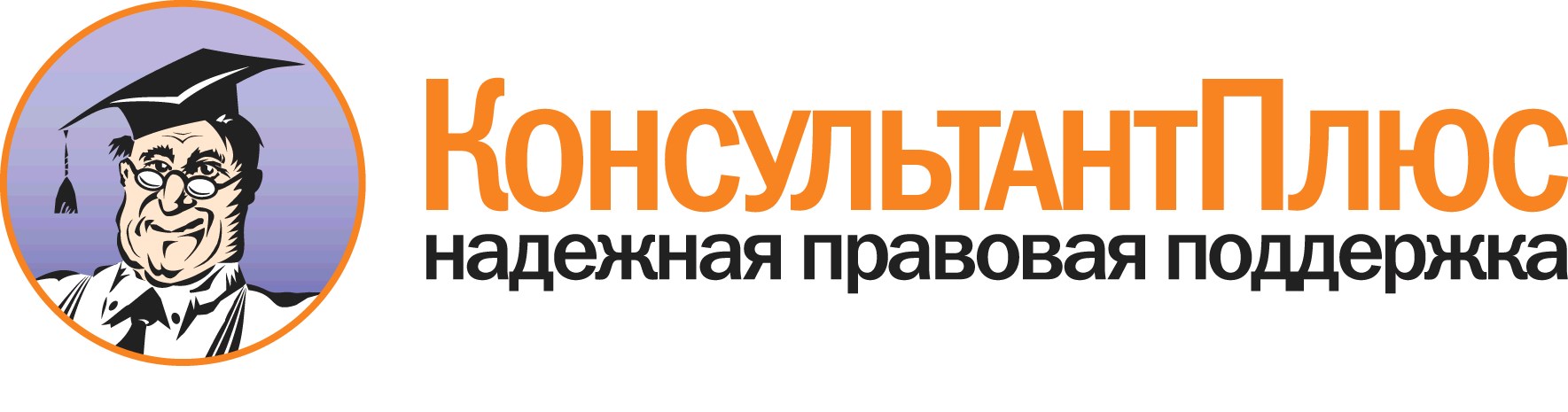 Документ предоставлен КонсультантПлюсwww.consultant.ruДата сохранения: 05.06.2012ПРАВИТЕЛЬСТВО РОССИЙСКОЙ ФЕДЕРАЦИИПОСТАНОВЛЕНИЕот 25 апреля 2012 г. N 390О ПРОТИВОПОЖАРНОМ РЕЖИМЕВ  соответствии   со статьей 16 Федерального закона  "О  пожарной  безопасности"  Правительство Российской Федерации постановляет:Утвердить прилагаемые Правила противопожарного режима в Российской Федерации.Настоящее постановление вступает в силу  по  истечении  7  дней  после  дня  его  официальногоопубликования, за  исключением пунктов 6, 7, 9, 14, 16, 89, 130, 131  и 372 Правил,  утвержденных настоящим постановлением, которые вступают в силу с 1 сентября 2012 г.Председатель ПравительстваРоссийской ФедерацииВ.ПУТИНУтвержденыпостановлением ПравительстваРоссийской Федерации от 25 апреля 2012 г. N 390ПРАВИЛА ПРОТИВОПОЖАРНОГО РЕЖИМА В РОССИЙСКОЙ ФЕДЕРАЦИИI. Общие положенияНастоящие Правила  противопожарного  режима  содержат  требования  пожарной  безопасности,устанавливающие правила поведения людей,  порядок  организации  производства  и  (или)  содержания территорий, зданий, сооружений, помещений организаций и других объектов (далее -  объекты)  в  целях обеспечения пожарной безопасности.В отношении каждого объекта (за  исключением  индивидуальных  жилых  домов)  руководителеморганизации (индивидуальным предпринимателем), в пользовании которой на праве  собственности  или на ином  законном  основании  находятся  объекты  (далее  -  руководитель  организации),  утверждается инструкция о мерах пожарной безопасности в соответствии с  требованиями,  установленными разделом XVIII настоящих Правил, в том числе  отдельно  для  каждого  пожаровзрывоопасного  и  пожароопасного помещения производственного и складского назначения.Лица допускаются к работе  на  объекте  только  после  прохождения  обучения  мерам  пожарнойбезопасности.Обучение лиц мерам пожарной безопасности осуществляется путем проведения  противопожарного инструктажа и прохождения пожарно-технического минимума.Порядок и сроки проведения противопожарного инструктажа  и  прохождения  пожарно-технического минимума   определяются   руководителем   организации.   Обучение   мерам   пожарной    безопасности осуществляется в соответствии с нормативными документами по пожарной безопасности.Руководитель организации назначает лицо,  ответственное  за  пожарную  безопасность,  котороеобеспечивает соблюдение требований пожарной безопасности на объекте.В целях организации и осуществления работ по предупреждению  пожаров  на  производственныхобъектах,  объектах,  на  которых  может  одновременно  находиться  50  и  более   человек,   то   есть   с массовым  пребыванием  людей,  руководитель   организации   может   создавать   пожарно-техническую комиссию.Пункт 6 вступает в силу с 1 сентября 2012 года.В  складских,   производственных,   административных   и   общественных   помещениях,   местахоткрытого   хранения   веществ   и   материалов,   а    также    размещения    технологических    установок руководитель организации обеспечивает наличие табличек с номером  телефона  для  вызова  пожарной охраны.Пункт 7 вступает в силу с 1 сентября 2012 года.На  объекте  с  массовым  пребыванием  людей  (кроме  жилых  домов),  а  также  на   объекте   срабочими местами на этаже для 10 и более человек  руководитель  организации  обеспечивает  наличие планов эвакуации людей при пожаре.На  объекте  с  ночным  пребыванием  людей  (в  том  числе  в   школах-интернатах,   домах   дляпрестарелых и инвалидов, детских домах, детских дошкольных учреждениях, больницах и  объектах  для летнего    детского    отдыха)    руководитель    организации     организует     круглосуточное     дежурство обслуживающего персонала.Пункт 9 вступает в силу с 1 сентября 2012 года.На  объекте  с  ночным  пребыванием  людей  руководитель  организации  обеспечивает  наличиеинструкции о порядке действий обслуживающего персонала на случай возникновения пожара  в  дневное и ночное время, телефонной связи, электрических фонарей (не менее 1 фонаря на  каждого  дежурного), средств индивидуальной защиты органов дыхания и зрения человека от токсичных продуктов горения.Руководитель  организации  обеспечивает  (ежедневно)  передачу  в  подразделение   пожарнойохраны, в районе  выезда  которого  находится  объект  с  ночным  пребыванием  людей,  информации  о количестве людей (больных), находящихся на объекте (в том числе в ночное время).Руководитель  организации  обеспечивает  здания  для  летнего  детского  отдыха   телефоннойсвязью и  устройством  для  подачи  сигнала  тревоги  при  пожаре.  Из  помещений,  этажей  зданий  для летнего  детского  отдыха,  зданий  детских  дошкольных  учреждений  предусматривается  не   менее   2 эвакуационных выходов. Не допускается размещать:а) детей в мансардных помещениях деревянных зданий;б) более 50 детей в деревянных зданиях и зданиях из других горючих материалов.На объекте с массовым пребыванием людей руководитель  организации  обеспечивает  наличиеинструкции о действиях персонала по эвакуации людей при пожаре, а также проведение не реже  1  раза в полугодие практических тренировок лиц, осуществляющих свою деятельность на объекте.На объекте  с  круглосуточным  пребыванием  людей,  относящихся  к  маломобильным  группамнаселения (инвалиды с  поражением  опорно-двигательного  аппарата,  люди  с  недостатками  зрения  и дефектами слуха, а  также  лица  преклонного  возраста  и  временно  нетрудоспособные),  руководитель организации организует подготовку лиц, осуществляющих свою деятельность на объекте, к действиям по эвакуации указанных граждан в случае возникновения пожара.Пункт 14 вступает в силу с 1 сентября 2012 года.Руководитель организации обеспечивает выполнение на объекте требований, предусмотренныхстатьей 6 Федерального закона "Об ограничении курения табака".Запрещается курение на территории  и  в  помещениях  складов  и  баз,  хлебоприемных  пунктов,  в злаковых массивах и на сенокосных  угодьях,  на  объектах  торговли,  добычи,  переработки  и  хранения легковоспламеняющихся и горючих жидкостей и горючих  газов,  на  объектах  производства  всех  видов взрывчатых веществ, на пожаровзрывоопасных и пожароопасных участках.Руководитель организации обеспечивает размещение на указанных  территориях  знаков  пожарной безопасности "Курение табака и пользование открытым огнем запрещено".Места, специально отведенные для курения табака, обозначаются знаками "Место для курения".Собственниками индивидуальных жилых домов  обеспечивается  наличие  на  участках  емкости(бочки) с водой или огнетушителя.Пункт 16 вступает в силу с 1 сентября 2012 года.На  территории  поселений  и  городских  округов,   садоводческих,   огороднических   и   дачныхнекоммерческих объединений граждан обеспечивается наличие звуковой сигнализации для  оповещения людей при пожаре, телефонной связи, а также запасов воды для целей  пожаротушения  в  соответствии со статьями 6, 63   и 68 Федерального закона "Технический  регламент  о  требованиях  пожарной безопасности".На  период  устойчивой  сухой,  жаркой  и  ветреной  погоды,  а   также   при   введении   особогопротивопожарного    режима    на    территориях    поселений    и    городских    округов,     садоводческих, огороднических  и  дачных  некоммерческих  объединений  граждан,  на  предприятиях   осуществляются следующие мероприятия:а) введение запрета на разведение костров,  проведение  пожароопасных  работ  на  определенныхучастках, на топку печей, кухонных очагов и котельных установок;б)  организация  патрулирования   добровольными   пожарными   и   (или)   гражданами   РоссийскойФедерации;в)  подготовка  для  возможного  использования  в   тушении   пожаров   имеющейся   водовозной   иземлеройной техники;г)  проведение   соответствующей   разъяснительной   работы   с   гражданами   о   мерах   пожарнойбезопасности и действиях при пожаре.Запрещается на территориях, прилегающих к объектам, в том числе к жилым  домам,  а  также  кобъектам садоводческих, огороднических  и  дачных  некоммерческих  объединений  граждан,  оставлять емкости с легковоспламеняющимися и горючими жидкостями, горючими газами.Запрещается  на  территориях  поселений  и  городских  округов,  на   объектах   садоводческих,огороднических и дачных некоммерческих объединений граждан устраивать свалки горючих отходов.Руководитель организации обеспечивает наличие  на  дверях  помещений  производственного  искладского назначения и наружных установках обозначение их категорий по взрывопожарной и пожарной опасности, а также класса зоны в соответствии  с главами 5, 7  и 8 Федерального закона  "Технический регламент о требованиях пожарной безопасности".Руководитель   организации   обеспечивает   устранение   нарушений   огнезащитных   покрытий(штукатурки, специальных  красок,  лаков,  обмазок)  строительных  конструкций,  горючих  отделочных  и теплоизоляционных материалов, воздуховодов, металлических опор  оборудования  и  эстакад,  а  также осуществляет  проверку  качества  огнезащитной  обработки  (пропитки)  в  соответствии  с   инструкцией завода-изготовителя  с  составлением  акта   проверки   качества   огнезащитной   обработки   (пропитки). Проверка   качества   огнезащитной   обработки    (пропитки)    при    отсутствии    в    инструкции    сроков периодичности проводится не реже 2 раз в год.Руководитель организации организует проведение работ по заделке  негорючими  материалами,обеспечивающими  требуемый  предел  огнестойкости   и   дымогазонепроницаемость,   образовавшихся отверстий и зазоров в местах пересечения противопожарных преград различными  инженерными  (в  том числе электрическими проводами, кабелями) и технологическими коммуникациями.На объектах запрещается:а) хранить и применять на чердаках,  в  подвалах  и  цокольных  этажах  легковоспламеняющиеся  и горючие жидкости, порох, взрывчатые вещества, пиротехнические изделия, баллоны с горючими  газами, товары в  аэрозольной  упаковке,  целлулоид  и  другие  пожаровзрывоопасные  вещества  и  материалы, кроме случаев, предусмотренных иными нормативными документами по пожарной безопасности;б)  использовать  чердаки,  технические  этажи,   вентиляционные   камеры   и   другие   технические помещения для организации производственных участков, мастерских, а также  для  хранения  продукции, оборудования, мебели и других предметов;в) размещать в лифтовых холлах кладовые, киоски, ларьки и другие подобные строения;г) устраивать в подвалах и цокольных этажах мастерские, а также  размещать  иные  хозяйственные помещения, если нет самостоятельного  выхода  или  выход  из  них  не  изолирован  противопожарными преградами от общих лестничных клеток;д)   снимать   предусмотренные   проектной   документацией   двери   эвакуационных    выходов    из поэтажных коридоров, холлов,  фойе,  тамбуров  и  лестничных  клеток,  другие  двери,  препятствующие распространению опасных факторов пожара на путях эвакуации;е)   производить    изменение    объемно-планировочных    решений    и    размещение    инженерных коммуникаций и оборудования, в результате которых ограничивается доступ к огнетушителям, пожарным кранам  и  другим  системам  обеспечения  пожарной  безопасности   или   уменьшается   зона   действия автоматических    систем     противопожарной     защиты     (автоматической     пожарной     сигнализации, стационарной автоматической установки пожаротушения, системы дымоудаления, системы  оповещения и управления эвакуацией);ж)  загромождать  мебелью,  оборудованием  и  другими  предметами  двери,  люки  на  балконах   и лоджиях, переходы в смежные секции и выходы на наружные эвакуационные  лестницы,  демонтировать межбалконные лестницы, заваривать и загромождать люки на балконах и лоджиях квартир;з)  проводить  уборку  помещений  и  стирку  одежды  с  применением  бензина,  керосина  и   других легковоспламеняющихся  и  горючих  жидкостей,  а  также   производить   отогревание   замерзших   труб паяльными лампами и другими способами с применением открытого огня;и) остеклять балконы, лоджии и галереи, ведущие к незадымляемым лестничным клеткам;к)  устраивать  в  лестничных  клетках   и   поэтажных   коридорах   кладовые   и   другие   подсобные помещения, а также хранить под лестничными маршами  и  на  лестничных  площадках  вещи,  мебель  и другие горючие материалы;л)  устраивать  в  производственных  и  складских  помещениях  зданий  (кроме  зданий   V   степени огнестойкости) антресоли, конторки и другие встроенные помещения из горючих материалов и листового металла;м) устанавливать в лестничных клетках внешние блоки кондиционеров.Руководитель   организации   обеспечивает   содержание    наружных    пожарных    лестниц    иограждений на крышах (покрытиях) зданий и сооружений в исправном состоянии,  организует  не  реже  1 раза в 5 лет проведение эксплуатационных  испытаний  пожарных  лестниц  и  ограждений  на  крышах  с составлением соответствующего акта испытаний.Не допускается в помещениях  с  одним  эвакуационным  выходом  одновременное  пребываниеболее 50 человек. При этом в зданиях IV и V степени  огнестойкости  одновременное  пребывание  более 50 человек допускается только в помещениях 1-го этажа.Приямки у оконных проемов подвальных и цокольных этажей зданий (сооружений) должны  бытьочищены от мусора и посторонних предметов.Руководитель  организации  обеспечивает  сбор   использованных   обтирочных   материалов   вконтейнеры из негорючего  материала  с  закрывающейся  крышкой  и  удаление  по  окончании  рабочей смены содержимого указанных контейнеров.Специальная    одежда    лиц,    работающих    с    маслами,    лаками,    красками    и    другимилегковоспламеняющимися  и  горючими  жидкостями,  хранится  в  подвешенном  виде  в  металлических шкафах, установленных в специально отведенных для этой цели местах.В зданиях с витражами  высотой  более  одного  этажа  не  допускается  нарушение  конструкцийдымонепроницаемых негорючих диафрагм, установленных в витражах на уровне каждого этажа.Руководитель  организации  при  проведении  мероприятий  с  массовым   пребыванием   людей(дискотеки, торжества, представления и др.) обеспечивает:а) осмотр помещений  перед  началом  мероприятий  в  целях  определения  их  готовности  в  частисоблюдения мер пожарной безопасности;б) дежурство ответственных лиц на сцене и в зальных помещениях.При  проведении  мероприятий  с  массовым  пребыванием  людей  в  зданиях   со   сгораемымиперекрытиями допускается использовать только помещения, расположенные на 1-м и 2-м этажах.В помещениях без электрического освещения мероприятия с массовым участием людей проводятся только в светлое время суток.На   мероприятиях   могут   применяться   электрические    гирлянды    и    иллюминация,    имеющие соответствующий сертификат соответствия.При  обнаружении  неисправности  в   иллюминации   или   гирляндах   (нагрев   проводов,   мигание лампочек, искрение и др.) они должны быть немедленно обесточены.Новогодняя елка должна устанавливаться на устойчивом  основании  и  не  загромождать  выход  из помещения. Ветки елки должны находиться на расстоянии не менее 1 метра от стен и потолков.При проведении мероприятий с массовым пребыванием людей в помещениях запрещается:а) применять пиротехнические изделия, дуговые прожекторы и свечи;б) украшать елку марлей и ватой, не пропитанными огнезащитными составами;в)  проводить  перед  началом  или   во   время   представлений   огневые,   покрасочные   и   другиепожароопасные и пожаровзрывоопасные работы;г) уменьшать ширину проходов между рядами и устанавливать в проходах дополнительные  кресла,стулья и др.;д) полностью гасить свет в помещении во время спектаклей или представлений;е) допускать нарушения установленных норм заполнения помещений людьми.При  эксплуатации  эвакуационных  путей  и  выходов  руководитель  организации  обеспечиваетсоблюдение проектных решений и требований нормативных  документов  по  пожарной  безопасности  (в том числе по освещенности, количеству, размерам и объемно-планировочным решениям эвакуационных путей и выходов, а также по наличию на путях эвакуации знаков пожарной безопасности).Двери  на  путях  эвакуации   открываются   наружу   по   направлению   выхода   из   здания,   заисключением дверей,  направление  открывания  которых  не  нормируется  требованиями  нормативных документов по пожарной безопасности или к которым предъявляются особые требования.Запоры на дверях эвакуационных  выходов  должны  обеспечивать  возможность  их  свободногооткрывания изнутри без ключа.Руководителем организации, на объекте которой возник  пожар,  обеспечивается  доступ  пожарным подразделениям в закрытые помещения для целей локализации и тушения пожара.При эксплуатации эвакуационных путей, эвакуационных и аварийных выходов запрещается:а) устраивать пороги на путях эвакуации (за исключением порогов в дверных проемах),  раздвижные и подъемно-опускные двери и  ворота,  вращающиеся  двери  и  турникеты,  а  также  другие  устройства, препятствующие свободной эвакуации людей;б) загромождать эвакуационные пути и выходы (в том числе проходы, коридоры,  тамбуры,  галереи, лифтовые  холлы,  лестничные  площадки,  марши  лестниц,  двери,  эвакуационные  люки)   различными материалами,   изделиями,    оборудованием,    производственными    отходами,    мусором    и    другими предметами, а также блокировать двери эвакуационных выходов;в)  устраивать  в  тамбурах  выходов  (за  исключением  квартир  и  индивидуальных  жилых   домов) сушилки и  вешалки  для  одежды,  гардеробы,  а  также  хранить  (в  том  числе  временно)  инвентарь  и материалы;г) фиксировать самозакрывающиеся  двери  лестничных  клеток,  коридоров,  холлов  и  тамбуров  в открытом положении (если для этих целей не используются устройства,  автоматически  срабатывающие при пожаре), а также снимать их;д)  закрывать  жалюзи  или  остеклять  переходы  воздушных   зон   в   незадымляемых   лестничныхклетках;е) заменять армированное стекло обычным в остеклении дверей и фрамуг.Руководитель организации при  расстановке  в  помещениях  технологического,  выставочного  идругого оборудования обеспечивает наличие проходов к путям эвакуации и эвакуационным выходам.На объектах с массовым пребыванием людей руководитель организации обеспечивает  наличиеисправных электрических фонарей из расчета 1 фонарь на 50 человек.Ковры,  ковровые  дорожки  и  другие  покрытия  полов  на  объектах  с  массовым  пребываниемлюдей и на путях эвакуации должны надежно крепиться к полу.Запрещается оставлять по окончании рабочего времени не обесточенными  электроустановки  ибытовые электроприборы в помещениях, в  которых  отсутствует  дежурный  персонал,  за  исключением дежурного   освещения,   систем   противопожарной   защиты,   а    также    других    электроустановок    и электротехнических   приборов,   если   это   обусловлено   их   функциональным   назначением   и   (или) предусмотрено требованиями инструкции по эксплуатации.Запрещается  прокладка  и  эксплуатация  воздушных  линий   электропередачи   (в   том   числевременных и проложенных кабелем) над горючими кровлями,  навесами,  а  также  открытыми  складами (штабелями, скирдами и др.) горючих веществ, материалов и изделий.Запрещается:а) эксплуатировать электропровода и кабели с видимыми нарушениями изоляции;б)    пользоваться    розетками,    рубильниками,    другими    электроустановочными    изделиями    сповреждениями;в) обертывать электролампы и светильники бумагой, тканью  и  другими  горючими  материалами,  а также  эксплуатировать   светильники   со   снятыми   колпаками   (рассеивателями),   предусмотренными конструкцией светильника;г)      пользоваться      электроутюгами,       электроплитками,       электрочайниками       и       другими электронагревательными приборами, не имеющими устройств тепловой защиты, а также при  отсутствии или неисправности терморегуляторов, предусмотренных конструкцией;д) применять нестандартные (самодельные) электронагревательные приборы;е) оставлять без присмотра включенными в электрическую сеть электронагревательные приборы,  а также другие бытовые электроприборы, в том числе находящиеся в режиме  ожидания,  за  исключением электроприборов,  которые  могут  и  (или)  должны  находиться   в   круглосуточном   режиме   работы   в соответствии с инструкцией завода-изготовителя;ж) размещать (складировать) в электрощитовых (у электрощитов), у электродвигателей  и  пусковойаппаратуры горючие (в том числе легковоспламеняющиеся) вещества и материалы;з) использовать временную электропроводку, а также удлинители для питания электроприборов,  непредназначенных для проведения аварийных и других временных работ.Руководитель организации обеспечивает исправное состояние знаков пожарной безопасности, втом числе обозначающих пути эвакуации и эвакуационные выходы.Эвакуационное освещение  должно  включаться  автоматически  при  прекращении  электропитания рабочего освещения.В зрительных, демонстрационных и выставочных залах знаки пожарной безопасности с автономным питанием и от электросети могут включаться только на время проведения  мероприятий  с  пребыванием людей.Линзовые  прожекторы,   прожекторы   и   софиты   размещаются   на   безопасном   от   горючихконструкций  и  материалов  расстоянии,  указанном   в   технических   условиях   эксплуатации   изделия.Светофильтры для прожекторов и софитов должны быть из негорючих материалов.Встроенные в здания организаций торговли котельные  не  допускается  переводить  с  твердоготоплива на жидкое.Запрещается   пользоваться   неисправными   газовыми   приборами,   а   также   устанавливать(размещать)  мебель  и  другие  горючие  предметы  и  материалы  на  расстоянии  менее  0,2   метра   от бытовых газовых приборов по горизонтали и менее 0,7 метра - по вертикали  (при  нависании  указанных предметов и материалов над бытовыми газовыми приборами).Запрещается  эксплуатировать  керосиновые  фонари  и  настольные  керосиновые  лампы   дляосвещения помещений в условиях, связанных с их опрокидыванием.Расстояние от колпака над лампой или крышки  фонаря  до  горючих  и  трудногорючих  конструкций перекрытия (потолка) должно быть не менее  70  сантиметров,  а  до  стен  из  горючих  и  трудногорючих материалов - не менее 20 сантиметров.Настенные   керосиновые    лампы    (фонари)    должны    иметь    предусмотренные    конструкцией отражатели и надежное крепление к стене.При эксплуатации систем вентиляции и кондиционирования воздуха запрещается:а) оставлять двери вентиляционных камер открытыми;б) закрывать вытяжные каналы, отверстия и решетки;в) подключать к воздуховодам газовые отопительные приборы;г) выжигать скопившиеся в воздуховодах жировые отложения, пыль и другие горючие вещества.В  соответствии  с  инструкцией  завода-изготовителя  руководитель  организации  обеспечиваетпроверку огнезадерживающих устройств (заслонок, шиберов, клапанов и др.) в  воздуховодах,  устройств блокировки  вентиляционных  систем  с   автоматическими   установками   пожарной   сигнализации   или пожаротушения, автоматических устройств отключения вентиляции при пожаре.Руководитель   организации   определяет   порядок   и   сроки   проведения   работ   по   очисткевентиляционных  камер,  циклонов,  фильтров  и  воздуховодов  от   горючих   отходов   с   составлением соответствующего акта, при этом такие работы проводятся не реже 1 раза в год.Очистку вентиляционных систем пожаровзрывоопасных и  пожароопасных  помещений  необходимо осуществлять пожаровзрывобезопасными способами.Запрещается    при    неисправных     и     отключенных     гидрофильтрах,     сухих     фильтрах,пылеулавливающих    и    других    устройствах    систем     вентиляции     (аспирации)     эксплуатировать технологическое оборудование в пожаровзрывоопасных помещениях (установках).Руководитель  организации  обеспечивает  исправность   гидравлических   затворов   (сифонов),исключающих    распространение    пламени    по    трубопроводам    ливневой    или    производственной канализации  зданий   и   сооружений,   в   которых   применяются   легковоспламеняющиеся   и   горючие жидкости.Слив  легковоспламеняющихся  и  горючих  жидкостей  в  канализационные  сети  (в  том  числе  при авариях) запрещается.Руководитель    организации    обеспечивает    исправность     клапанов     мусоропроводов     ибельепроводов, которые должны находиться в закрытом положении и иметь уплотнение в притворе.Порядок использования организациями  лифтов,  имеющих  режим  работы  "транспортированиепожарных подразделений", регламентируется инструкцией,  утверждаемой  руководителем  организации. Указанные инструкции должны быть вывешены непосредственно у органов управления кабиной лифта.Руководитель   организации   обеспечивает   исправность   сетей    наружного    и    внутреннегопротивопожарного водопровода и организует проведение проверок их работоспособности не реже  2  раз в год (весной и осенью) с составлением соответствующих актов.Руководитель  организации  при   отключении   участков   водопроводной   сети   и   (или)   пожарных гидрантов, а также при уменьшении давления в водопроводной сети ниже требуемого извещает об  этом подразделение пожарной охраны.Руководитель организации обеспечивает исправное состояние пожарных гидрантов, их утепление  и очистку от снега и льда в зимнее время, доступность подъезда пожарной техники к пожарным  гидрантам в любое время года.Запрещается стоянка автотранспорта на крышках колодцев пожарных гидрантов.Руководитель  организации  обеспечивает  укомплектованность  пожарных  кранов  внутреннегопротивопожарного  водопровода  пожарными  рукавами,  ручными  пожарными  стволами   и   вентилями, организует перекатку пожарных рукавов (не реже 1 раза в год).Пожарный рукав должен быть присоединен к пожарному крану и пожарному стволу.Пожарные шкафы крепятся к стене, при этом обеспечивается полное открывание дверец шкафов не менее чем на 90 градусов.Руководитель     организации     обеспечивает     помещения     насосных     станций     схемамипротивопожарного  водоснабжения  и  схемами  обвязки  насосов.   На   каждой   задвижке   и   пожарном насосе-повысителе  должна  быть   табличка   с   информацией   о   защищаемых   помещениях,   типе   и количестве пожарных оросителей.Руководитель   организации   обеспечивает   исправное   состояние   и   проведение    проверокработоспособности задвижек с  электроприводом  (не  реже  2  раз  в  год),  установленных  на  обводных линиях водомерных устройств и пожарных насосов-повысителей (ежемесячно),  с  занесением  в  журнал даты проверки и характеристики технического состояния указанного оборудования.Запрещается использовать  для  хозяйственных  и  (или)  производственных  целей  запас  воды,предназначенный для нужд пожаротушения.Руководитель    организации    обеспечивает    исправное     состояние     систем     и     средствпротивопожарной защиты объекта (автоматических установок пожаротушения и сигнализации, установок систем противодымной защиты, системы оповещения людей о пожаре, средств пожарной  сигнализации, систем  противопожарного  водоснабжения,  противопожарных  дверей,   противопожарных   и   дымовых клапанов, защитных устройств в противопожарных преградах) и  организует  не  реже  1  раза  в  квартал проведение проверки работоспособности указанных систем и средств противопожарной защиты объекта с оформлением соответствующего акта проверки.При  монтаже,  ремонте  и  обслуживании  средств  обеспечения  пожарной  безопасности  зданий  и сооружений   должны   соблюдаться   проектные   решения,   требования   нормативных   документов   по пожарной безопасности и (или) специальных технических условий.На   объекте   должна    храниться    исполнительная    документация    на    установки    и    системы противопожарной защиты объекта.Перевод установок с автоматического пуска на ручной  запрещается,  за  исключением  случаев,предусмотренных нормативными документами по пожарной безопасности.Устройства   для   самозакрывания   дверей   должны   находиться   в    исправном    состоянии.    Не допускается  устанавливать  какие-либо  приспособления,  препятствующие   нормальному   закрыванию противопожарных или противодымных дверей (устройств).Руководитель   организации   обеспечивает   в   соответствии   с    годовым    планом-графиком,составляемым  с  учетом  технической  документации  заводов-изготовителей,   и   сроками   выполнения ремонтных     работ     проведение     регламентных     работ     по      техническому      обслуживанию      и планово-предупредительному   ремонту   систем   противопожарной    защиты    зданий    и    сооружений (автоматических установок пожарной сигнализации и  пожаротушения,  систем  противодымной  защиты, систем оповещения людей о пожаре и управления эвакуацией).В период выполнения работ по техническому обслуживанию или ремонту, связанных с отключением систем противопожарной защиты или их элементов руководитель организации  принимает  необходимые меры по защите объектов от пожаров.Руководитель   организации   обеспечивает   наличие   в   помещении   диспетчерского    пункта(пожарного  поста)  инструкции  о  порядке  действий  дежурного  персонала  при  получении  сигналов   о пожаре и неисправности установок (систем) противопожарной защиты объекта.Диспетчерский  пункт  (пожарный  пост)  обеспечивается   телефонной   связью   и   исправнымиручными электрическими фонарями.Для передачи текстов оповещения и управления  эвакуацией  людей  допускается  использоватьвнутренние радиотрансляционные сети и другие сети вещания, имеющиеся на объекте.Руководитель организации обеспечивает содержание пожарных автомобилей в  пожарных  депоили  специально  предназначенных  для  этих  целей  боксах,  имеющих   отопление,   электроснабжение, телефонную связь, твердое покрытие  полов,  утепленные  ворота,  другие  устройства  и  оборудование, необходимые для обеспечения нормальных и  безопасных  условий  работы  личного  состава  пожарной охраны.Запрещается использовать пожарную технику  и  пожарно-техническое  вооружение,  установленное на пожарных автомобилях, не по назначению.Руководитель   организации   обеспечивает    исправное    техническое    состояние    пожарныхавтомобилей  и  мотопомп,   а   также   техники,   приспособленной   (переоборудованной)   для   тушения пожаров.Руководитель  организации  за  каждой  пожарной  мотопомпой  и   техникой,   приспособленной(переоборудованной) для тушения пожаров, организует закрепление моториста (водителя),  прошедшего специальную подготовку для работы на указанной технике.Руководитель   организации   обеспечивает   объект   огнетушителями   по   нормам   согласноприложениям N 1 и 2.Первичные средства пожаротушения должны иметь соответствующие сертификаты.При обнаружении пожара или признаков горения в здании, помещении (задымление, запах  гари,повышение температуры воздуха и др.) необходимо:а) немедленно сообщить об этом по телефону в пожарную  охрану  (при  этом  необходимо  назватьадрес объекта, место возникновения пожара, а также сообщить свою фамилию);б) принять посильные меры по эвакуации людей и тушению пожара.При размещении в лесничествах (лесопарках)  объектов  для  переработки  древесины  и  другихлесных ресурсов (углежжение, смолокурение, дегтекурение, заготовление  живицы  и  др.)  руководитель организации обязан:а) предусматривать противопожарные расстояния от  указанных  объектов  до  лесных  насаждений, устройство минерализованных  полос,  а  также  размещение  основных  и  промежуточных  складов  для хранения  живицы   в   соответствии   с Правилами  пожарной  безопасности   в   лесах,   утвержденными постановлением Правительства Российской Федерации от 30 июня 2007 г. N 417;б) обеспечивать в период пожароопасного сезона (в период  устойчивой  сухой,  жаркой  и  ветреной погоды, при получении штормового предупреждения и при введении особого противопожарного  режима) в нерабочее время охрану объектов для переработки древесины и других лесных ресурсов;в) содержать территории противопожарных расстояний от объектов для  переработки  древесины  идругих лесных ресурсов до лесных насаждений очищенными от мусора и других горючих материалов.Руководитель   организации   на   объектах   военного   назначения,    объектах    производства,переработки, хранения радиоактивных и взрывчатых веществ и  материалов,  пиротехнических  изделий, объектах уничтожения и хранения химического  оружия  и  средств  взрывания,  космических  объектах  и стартовых комплексах, объектах горных выработок, объектах атомной энергетики, объектах учреждений, исполняющих  наказание  в  виде  лишения  свободы,  психиатрических  и   других   специализированных лечебных  учреждений,  объектах  культурного  наследия   (памятниках   истории   и   культуры)   народов Российской  Федерации  может  устанавливать  дополнительные  требования   пожарной   безопасности, учитывающие специфику таких объектов.Территории поселенийЗапрещается  использовать  противопожарные  расстояния  между  зданиями,  сооружениями  истроениями   для   складирования   материалов,   оборудования   и   тары,   для   стоянки   транспорта   и строительства (установки) зданий и сооружений, для разведения костров и сжигания отходов и тары.Руководитель организации обеспечивает исправное  содержание  (в  любое  время  года)  дорог,проездов и подъездов к зданиям, сооружениям и  строениям,  открытым  складам,  наружным  пожарным лестницам и пожарным гидрантам.Запрещается  использовать  для   стоянки   автомобилей   (частных   автомобилей   и   автомобилей организаций)     разворотные     и     специальные      площадки,      предназначенные      для      установки пожарно-спасательной техники.При проведении ремонтных работ дорог или проездов, связанных с их закрытием,  руководительорганизации,  осуществляющей  ремонт  (строительство),  предоставляет   в   подразделение   пожарной охраны  соответствующую  информацию  о  сроках  проведения  этих  работ  и  обеспечивает   установку знаков, обозначающих направление объезда, или  устраивает  переезды  через  ремонтируемые  участки дорог и проездов.Руководитель организации обеспечивает своевременную очистку объектов от  горючих  отходов,мусора, тары, опавших листьев и сухой травы.Не допускается сжигать отходы и тару в местах, находящихся  на  расстоянии  менее  50  метров  от объектов.На объектах защиты, граничащих  с  лесничествами  (лесопарками),  а  также  расположенных  врайонах  с  торфяными  почвами,  необходимо  предусматривать  создание  защитных  противопожарных минерализованных   полос,   удаление   (сбор)   в   летний   период   сухой   растительности   или   другие мероприятия, предупреждающие распространение огня при природных пожарах.Запрещается использовать территории противопожарных расстояний от объектов и  сооруженийразличного назначения до лесничеств (лесопарков),  мест  разработки  или  открытого  залегания  торфа под строительство различных сооружений и подсобных строений,  а  также  для  складирования  горючих материалов, мусора, отходов древесных, строительных и других горючих материалов.Органами местного самоуправления поселений и городских округов  для  целей  пожаротушениясоздаются условия  для  забора  в  любое  время  года  воды  из  источников  наружного  водоснабжения, расположенных в сельских населенных пунктах и на прилегающих к ним территориях в  соответствии  со статьей 19 Федерального закона "О пожарной безопасности".Печное отоплениеПеред началом отопительного сезона руководитель организации обязан  осуществить  проверкии ремонт печей, котельных, теплогенераторных и калориферных установок, а также других отопительных приборов и систем.Запрещается эксплуатировать печи и другие отопительные приборы без противопожарных разделок (отступок)  от  горючих  конструкций,  предтопочных  листов,  изготовленных  из   негорючего   материала размером не менее 0,5 x 0,7 метра (на деревянном или другом полу из горючих материалов), а также при наличии прогаров и повреждений в разделках (отступках) и предтопочных листах.Руководитель   организации   перед   началом   отопительного   сезона,   а   также    в    течениеотопительного сезона обеспечивает проведение очистки дымоходов и печей от сажи не реже:1 раза в 3 месяца - для отопительных печей;1 раза в 2 месяца - для печей и очагов непрерывного действия;1 раза в 1 месяц - для кухонных плит и других печей непрерывной (долговременной) топки.83. При эксплуатации котельных и других теплопроизводящих установок запрещается:а)   допускать   к   работе    лиц,    не    прошедших    специального    обучения    и    не    получившихсоответствующих квалификационных удостоверений;б)  применять  в  качестве  топлива  отходы  нефтепродуктов  и  другие  легковоспламеняющиеся   игорючие жидкости, которые не предусмотрены техническими условиями на эксплуатацию оборудования;в) эксплуатировать теплопроизводящие установки при подтекании жидкого топлива (утечке  газа)  изсистем топливоподачи, а также вентилей у топки и у емкости с топливом;г) подавать топливо при потухших форсунках или газовых горелках;д) разжигать установки без предварительной их продувки;е)    работать    при    неисправных    или    отключенных    приборах    контроля    и    регулирования,предусмотренных предприятием-изготовителем;ж) сушить какие-либо горючие материалы на котлах и паропроводах;з) эксплуатировать котельные установки, работающие на твердом топливе, дымовые трубы которыхне оборудованы искрогасителями и не очищены от сажи.При эксплуатации печного отопления запрещается:а) оставлять без присмотра печи, которые топятся, а также поручать надзор за ними детям;б) располагать топливо, другие горючие вещества и материалы на предтопочном листе;в)    применять    для     розжига     печей     бензин,     керосин,     дизельное     топливо     и     другиелегковоспламеняющиеся и горючие жидкости;г) топить углем, коксом и газом печи, не предназначенные для этих видов топлива;д)  производить  топку  печей  во  время  проведения  в  помещениях  собраний  и  других  массовыхмероприятий;е) использовать вентиляционные и газовые каналы в качестве дымоходов;ж) перекаливать печи.Топка печей в зданиях и сооружениях (за исключением жилых домов)  должна  прекращаться  неменее  чем  за  2  часа  до  окончания  работы,  а  в  больницах  и   других   объектах   с   круглосуточным пребыванием людей - за 2 часа до отхода больных ко сну.В детских учреждениях с дневным пребыванием детей топка печей  заканчивается  не  позднее  чем за 1 час до прихода детей.Зола  и  шлак,  выгребаемые  из  топок,  должны  быть   залиты   водой   и   удалены   в   специально отведенное для них место.При установке временных металлических и других печей заводского изготовления в помещенияхобщежитий, административных, общественных и вспомогательных зданий предприятий, в  жилых  домах руководителями         организаций         обеспечивается         выполнение         указаний          (инструкций) предприятий-изготовителей   этих   видов   продукции,   а    также    требований    норм    проектирования, предъявляемых к системам отопления.Товары,  стеллажи,  витрины,  прилавки,  шкафы  и   другое   оборудование   располагаются   нарасстоянии не менее 0,7 метра от печей, а от топочных отверстий - не менее 1,25 метра.При  эксплуатации  металлических  печей  оборудование   должно   располагаться   на   расстоянии, указанном в инструкции предприятия-изготовителя металлических печей, но  не  менее  чем  2  метра  от металлической печи.Руководитель организации  обеспечивает  побелку  дымовых  труб  и  стен,  в  которых  проходятдымовые каналы.IV. Здания для проживания людейПункт 89 вступает в силу с 1 сентября 2012 года.Руководитель организации обеспечивает ознакомление (под подпись) граждан,  прибывающих  вгостиницы, мотели, общежития и другие здания, приспособленные для временного пребывания людей, с правилами пожарной безопасности.При  наличии  на  указанных   объектах   иностранных   граждан   речевые   сообщения   в   системах оповещения о пожаре и управления эвакуацией людей, а также памятки о мерах пожарной безопасности выполняются на русском и английском языках.В  квартирах,   жилых   комнатах   общежитий   и   номерах   гостиниц   запрещается   устраиватьпроизводственные    и    складские    помещения     для     применения     и     хранения     взрывоопасных, пожаровзрывоопасных   и   пожароопасных   веществ   и   материалов,   изменять    их    функциональное назначение, в том числе при сдаче в аренду, за исключением случаев, предусмотренных  нормативными правовыми актами и нормативными документами по пожарной безопасности.Запрещается хранение баллонов с горючими газами в индивидуальных жилых домах,  квартирахи жилых комнатах,  а  также  на  кухнях,  путях  эвакуации,  лестничных  клетках,  в  цокольных  этажах,  в подвальных и чердачных помещениях, на балконах и лоджиях.Газовые баллоны для  бытовых  газовых  приборов  (в  том  числе  кухонных  плит,  водогрейныхкотлов, газовых колонок),  за  исключением  1  баллона  объемом  не  более  5  литров,  подключенного  к газовой  плите  заводского  изготовления,  располагаются  вне  зданий  в  пристройках  (шкафах  или  под кожухами, закрывающими  верхнюю  часть  баллонов  и  редуктор)  из  негорючих  материалов  у  глухого простенка стены на расстоянии не менее 5 метров от входов в здание, цокольные и подвальные этажи.Пристройки и шкафы для газовых баллонов должны запираться на  замок  и  иметь  жалюзи  дляпроветривания, а также предупреждающие надписи "Огнеопасно. Газ".У входа в индивидуальные жилые дома, а также в помещения зданий  и  сооружений,  в  которыхприменяются   газовые   баллоны,   размещается   предупреждающий   знак   пожарной   безопасности   с надписью "Огнеопасно. Баллоны с газом".При использовании бытовых газовых приборов запрещается:а) эксплуатация бытовых газовых приборов при утечке газа;б) присоединение деталей газовой арматуры с помощью искрообразующего инструмента;в) проверка герметичности  соединений  с  помощью  источников  открытого  пламени,  в  том  числе спичек, зажигалок, свечей.V. Научные и образовательные учрежденияЗапрещается  проводить  работы  на  опытных  (экспериментальных)  установках,  связанных   сприменением   пожаровзрывоопасных   и   пожароопасных   веществ   и   материалов,   не    принятых    в эксплуатацию в установленном порядке руководителем организации.Руководитель (ответственный исполнитель) экспериментальных  исследований  обязан  принятьнеобходимые меры пожарной безопасности при их проведении, предусмотренные инструкцией.В  помещениях,  предназначенных  для  проведения  опытов  (экспериментов)   с   применениемлегковоспламеняющихся   и   горючих    жидкостей,    допускается    их    хранение    в    количествах,    не превышающих сменную потребность, в соответствии с нормами потребления для конкретных  установок. Доставка указанных жидкостей в помещения производится в закрытой таре.Запрещается проводить работы в вытяжном шкафу, если в нем находятся вещества, материалыи  оборудование,  не  относящиеся  к  выполняемым  операциям,   а   также   при   его   неисправности   и отключенной системе вентиляции.Бортики, предотвращающие стекание жидкостей со столов, должны быть исправными.Руководитель  организации  по  окончании   рабочего   дня   организует   сбор   в   специальнуюзакрытую    тару    и    удаление    из     лаборатории     для     дальнейшей     утилизации     отработанных легковоспламеняющихся и горючих жидкостей.Запрещается сливать легковоспламеняющиеся и горючие жидкости в канализацию.Ответственный исполнитель после окончания экспериментальных исследований  обеспечиваетпромывку  пожаробезопасными  растворами  (составами)  сосудов,  в  которых   проводились   работы   с легковоспламеняющимися и горючими жидкостями.В учебных  классах  и  кабинетах  следует  размещать  только  необходимую  для  обеспеченияучебного процесса мебель, а  также  приборы,  модели,  принадлежности,  пособия  и  другие  предметы, которые хранятся в шкафах, на стеллажах или стационарно установленных стойках.Запрещается  увеличивать  по  отношению  к   количеству,   предусмотренному   проектом,   покоторому построено здание, число парт (столов) в учебных классах и кабинетах.Руководитель   образовательного   учреждения   организует    проведение    с    учащимися    истудентами занятия (беседы) по изучению соответствующих требований пожарной безопасности.Преподаватель по  окончании  занятий  убирает  все  пожароопасные  и  пожаровзрывоопасныевещества и материалы в помещения, оборудованные для их временного хранения.VI. Культурно-просветительные и зрелищные учрежденияРуководитель  организации  обеспечивает  разработку  плана  эвакуации  экспонатов  и  другихценностей из музея, картинной галереи, а также плана эвакуации животных из цирка и зоопарка в случае пожара.В  зрительных  залах  и  на  трибунах  культурно-просветительных  и   зрелищных   учрежденийкресла и  стулья  следует  соединять  между  собой  в  ряды  и  прочно  крепить  к  полу.  Допускается  не закреплять кресла (стулья) в ложах  с  количеством  мест  не  более  12  при  наличии  самостоятельного выхода из ложи к путям эвакуации.В зрительных залах, используемых для танцевальных вечеров, с  количеством  мест  не  более  200 крепление стульев к полу может не производиться при обязательном соединении их в ряду между собой.Руководитель  организации  обеспечивает  обработку  деревянных   конструкций   сценическойкоробки (колосники, подвесные мостики,  рабочие  галереи  и  др.),  горючих  декораций,  сценического  и выставочного оформления, а также драпировки в зрительных и экспозиционных залах,  фойе  и  буфетах огнезащитными  составами,  о  чем  должен  быть  составлен  соответствующий  акт  с   указанием   даты пропитки и срока ее действия.Запрещается    в    пределах    сценической    коробки    зрелищных    учреждений    размещатьодновременно декорации и сценическое оборудование более чем для 2 спектаклей.Запрещается хранение декораций, бутафории, деревянных станков,  откосов,  инвентаря  и  другого имущества в трюмах,  на  колосниках  и  рабочих  площадках  (галереях),  под  лестничными  маршами  и площадками, а также в подвалах под зрительными залами.При  оформлении  постановок  вокруг  планшета  сцены  обеспечивается  свободный  круговойпроход шириной не менее 1 метра.По окончании спектакля все декорации и бутафория разбираются и убираются со сцены в складские помещения.Запрещается   применение   открытого   огня   на   сцене,   в   зрительном   зале   и   подсобныхпомещениях (факелы, свечи,  канделябры  и  др.),  дуговых  прожекторов,  фейерверков  и  других  видов огневых эффектов.На планшет сцены наносится красная линия,  указывающая  границу  спуска  противопожарногозанавеса. Декорации и другие предметы оформления сцены не должны выступать за эту линию.По   окончании   спектакля   (репетиции)   необходимо   опустить   противопожарный   занавес.Противопожарный занавес должен плотно примыкать к планшету сцены  с  помощью  песочного  затвора (эластичной подушки).Руководитель организации обеспечивает проведение работ  по  утеплению  клапанов  дымовыхлюков на зимний период и проведение их проверок (не реже 1 раза в 10 дней) на работоспособность.VII. Объекты организаций торговлиНа объектах организаций торговли запрещается:а) проводить огневые работы во время нахождения покупателей в торговых залах;б) осуществлять продажу легковоспламеняющихся и горючих жидкостей, горючих газов (в том числе баллонов с газом, лакокрасочных  изделий,  растворителей,  товаров  в  аэрозольной  упаковке),  пороха, капсюлей,  патронов,  пиротехнических  и  других  взрывоопасных  изделий,  если  объекты   организаций торговли размещены в зданиях, не являющихся зданиями класса  функциональной  пожарной  опасности Ф3.1, определенного в  соответствии  с  Федеральным законом "Технический  регламент  о  требованиях пожарной безопасности";в) размещать отделы, секции по продаже  легковоспламеняющихся  и  горючих  жидкостей,  горючих газов и пиротехнических изделий на расстоянии менее 4 метров от выходов, лестничных клеток и  других путей эвакуации;г) устанавливать в торговых залах баллоны с горючими газами для наполнения воздушных шаров  идля других целей;д) размещать торговые, игровые аппараты и  вести  торговлю  на  площадках  лестничных  клеток,  втамбурах и на других путях эвакуации.Запрещается временное хранение  горючих  материалов,  отходов,  упаковок  и  контейнеров  вторговых залах и на путях эвакуации.Запрещается  хранение  горючих  товаров  или   негорючих   товаров   в   горючей   упаковке   впомещениях,  не  имеющих  оконных   проемов   или   шахт   дымоудаления,   за   исключением   случаев, разрешенных   нормативными   правовыми    актами    и    нормативными    документами    по    пожарной безопасности.Загрузочные    устройства    шахтных    подъемников    для    бестарного    транспортированияполуфабрикатов оборудуются заслонками, открывающимися только на период загрузки.Руководитель   организации   при   проведении    распродаж,    рекламных    акций    и    другихмероприятий,   связанных   с   массовым   пребыванием   людей   в   торговых   залах,    обязан    принять дополнительные  меры  пожарной  безопасности,  направленные  в  том  числе  на  ограничение  доступа посетителей в торговые залы, а также назначить ответственных за их соблюдение.Руководитель    организации    обеспечивает    на    вещевых    рынках,     организованных     вустановленном  порядке,   расположенных   на   открытых   площадках   или   в   зданиях   (сооружениях), соблюдение следующих требований пожарной безопасности:ширина прохода между торговыми рядами, ведущего  к  эвакуационным  выходам,  должна  быть  неменее 2 метров; через каждые 30 метров торгового ряда должны быть поперечные проходы  шириной  не  менее  1,4метра.Киоски  и  ларьки,  устанавливаемые  в  зданиях,  сооружениях  и   строениях,   выполнятся   изнегорючих материалов.Запрещается в  рабочее  время  осуществлять  загрузку  (выгрузку)  товаров  и  тары  по  путям,являющимся эвакуационными.Запрещается    торговля    товарами    бытовой    химии,     лаками,     красками     и     другимилегковоспламеняющимися и горючими жидкостями, расфасованными в стеклянную тару емкостью более 1  литра  каждая,  а  также  пожароопасными  товарами  без  этикеток  с  предупреждающими  надписями "Огнеопасно", "Не распылять вблизи огня".Расфасовка пожароопасных товаров должна осуществляться  в  специально  приспособленныхдля этой цели помещениях.Хранение и продажа керосина и других горючих жидкостей путем  налива  в  тару  разрешаетсятолько в отдельно стоящих зданиях,  выполненных  из  негорючих  материалов,  включая  полы.  Уровень пола в этих зданиях должен быть ниже примыкающей планировочной отметки с  таким  расчетом,  чтобы исключалось растекание жидкости при аварии. В указанных зданиях не разрешается печное отопление.Торговые  залы  отделяются   противопожарными   перегородками   от   кладовых,   в   которыхустановлены емкости с керосином или другими горючими жидкостями.  Емкости  (резервуары,  бочки)  не должны быть объемом более 5 куб. метров.Трубопровод, по которому  подается  горючая  жидкость  из  резервуаров  в  раздаточные  баки,закрепляется неподвижно и имеет вентили  у  раздаточного  бака  и  емкости.  Раздаточный  бак  должен быть емкостью не более 100 литров. Трубопроводы и емкости должны иметь заземление не менее чем в 2 местах. Надежность заземления с измерением электрического сопротивления проверяется  не  реже  1 раза в год.Прилавок   для   отпуска   керосина    должен    иметь    негорючее    покрытие,    исключающееискрообразование при ударе.Запрещается хранение упаковочных материалов (стружка, солома, бумага и др.) в помещенияхторговли керосином.Пункт 130 вступает в силу с 1 сентября 2012 года.Тара   из-под   керосина   и   других   горючих   жидкостей   хранится   только   на   специальныхогражденных площадках.Пункт 131 вступает в силу с 1 сентября 2012 года.Запрещается совмещать продажу в одном торговом зале оружия (гражданского и служебного) ипатронов  к  нему  и  иных  видов  товаров,  за   исключением   спортивных,   охотничьих   и   рыболовных принадлежностей и запасных частей к оружию.Патроны   к   оружию   и   пиротехнические   изделия   хранятся    в    металлических    шкафах,установленных в помещениях, отгороженных от других  помещений  противопожарными  перегородками. Запрещается размещать указанные шкафы в подвальных помещениях.Запрещается хранить порох совместно  с  капсюлями  или  снаряженными  патронами  в  одномшкафу.Непосредственно в зданиях магазинов разрешается хранить 50  килограммов  дымного  порохаили 50 килограммов бездымного пороха.VIII. Лечебные учрежденияРуководитель организации  обеспечивает  наличие  на  объектах  здравоохранения  (больницы,лечебницы и др.), в которых находятся больные, не способные передвигаться  самостоятельно,  носилок из расчета 1 носилки на 5 больных (инвалидов).Палаты для тяжелобольных взрослых и детей следует размещать на первых этажах зданий.Запрещается:а) обустраивать и использовать в корпусах с  палатами  для  больных  помещения,  не  связанные  слечебным процессом (кроме помещений, определенных нормами проектирования);б) устанавливать кровати в коридорах, холлах и на других путях эвакуации;в) устанавливать и хранить баллоны с кислородом в зданиях лечебных учреждений;г) устраивать топочные отверстия печей в больничных палатах;д)  размещать  в  подвальных  и  цокольных  этажах  лечебных  учреждений  мастерские,  склады   икладовые.Установка    кипятильников,    водонагревателей    и    титанов,    стерилизация    медицинскихинструментов,   а   также   разогрев   парафина   и    озокерита    допускаются    только    в    помещениях, предназначенных для этих целей.Запрещается применять керогазы, керосинки и примусы для кипячения инструментов и прокладок.В  лабораториях,  отделениях  и  кабинетах  врачей  допускается   хранение   медикаментов   иреактивов, относящихся к легковоспламеняющимся и  горючим  жидкостям  (спирт,  эфир  и  др.),  общим весом не более 3 килограммов с учетом их  совместимости  в  закрывающихся  на  замок  металлических шкафах.Запрещается  размещать  в  деревянных  зданиях  больниц  с  печным  отоплением  более   25 человек больных (взрослых и (или) детей).Лечебные  учреждения,  расположенные  в  сельской  местности,   должны   быть   обеспеченыприставными лестницами из расчета 1 лестница на здание.IX. Производственные объектыТехнологические процессы проводятся в соответствии с регламентами, правилами техническойэксплуатации    и    другой    утвержденной    в    установленном    порядке    нормативно-технической     и эксплуатационной     документацией,     а     оборудование,      предназначенное      для      использования пожароопасных    и    пожаровзрывоопасных     веществ     и     материалов,     должно     соответствовать конструкторской документации.Руководитель     организации     обеспечивает      при      работе      с      пожароопасными      ипожаровзрывоопасными    веществами    и    материалами    соблюдение    требований     маркировки     и предупредительных надписей, указанных на упаковках или в сопроводительных документах.Запрещается совместное применение (если это не предусмотрено  технологическим  регламентом), хранение  и  транспортировка  веществ  и  материалов,  которые   при   взаимодействии   друг   с   другом способны воспламеняться, взрываться или образовывать горючие и токсичные газы (смеси).Руководитель  организации   при   выполнении   планового   ремонта   или   профилактическогоосмотра   технологического   оборудования   обеспечивает   соблюдение   необходимых   мер   пожарной безопасности.Руководитель  организации  в  соответствии  с   технологическим   регламентом   обеспечиваетвыполнение  работ  по  очистке  вытяжных  устройств  (шкафов,  окрасочных,  сушильных  камер  и   др.), аппаратов и трубопроводов от пожароопасных отложений.При   этом   очистку   указанных   устройств    и    коммуникаций,    расположенных    в    помещениях производственного и складского назначения, необходимо проводить для помещений категорий А и  Б  по взрывопожарной и пожарной опасности не реже 1 раза в квартал, для помещений категорий  В1  -  В4  по взрывопожарной и пожарной опасности не реже 1 раза в полугодие, для помещений других категорий  по взрывопожарной и пожарной опасности - не реже 1 раза в год.Дата проведения очистки вытяжных устройств, аппаратов и трубопроводов  указывается  в  журнале учета работ.Руководитель     организации     обеспечивает      исправное      состояние      искрогасителей,искроуловителей,   огнезадерживающих,    огнепреграждающих,    пыле-    и    металлоулавливающих    и противовзрывных  устройств,  систем  защиты   от   статического   электричества,   устанавливаемых   на технологическом оборудовании и трубопроводах.Для  мойки  и  обезжиривания  оборудования,  изделий   и   деталей   применяются   негорючиетехнические моющие средства, за исключением случаев, когда по условиям  технологического  процесса для   мойки   и   обезжиривания    оборудования,    изделий    и    деталей    предусмотрено    применение легковоспламеняющихся и горючих жидкостей.Для  разогрева  застывшего   продукта,   ледяных,   кристаллогидратных   и   других   пробок   втрубопроводах запрещается применять открытый огонь.  Отогрев  следует  производить  горячей  водой, паром и другими безопасными способами.Отбор проб легковоспламеняющихся и горючих жидкостей из резервуаров  (емкостей)  и  замерих уровня следует производить в светлое время суток. Запрещается выполнять  указанные  операции  во время грозы, а также во время закачки или откачки продукта.Запрещается  подавать  легковоспламеняющиеся  и  горючие   жидкости   в   резервуары   (емкости) падающей струей. Скорость наполнения и опорожнения  резервуара  не  должна  превышать  суммарную пропускную  способность   установленных   на   резервуарах   дыхательных   клапанов   (вентиляционных патрубков).Руководитель  организации  обеспечивает  своевременное  проведение   работ   по   удалениюгорючих отходов, находящихся в пылесборных камерах и циклонах. Двери и люки пылесборных  камер  и циклонов при их эксплуатации закрываются.Запрещается  использовать  для  проживания  людей   производственные   здания   и   склады,расположенные на территориях предприятий.В пожаровзрывоопасных участках,  цехах  и  помещениях  должен  применяться  инструмент  избезыскровых материалов или в соответствующем взрывобезопасном исполнении.Руководитель организации обеспечивает проведение работ  по  очистке  стен,  потолков,  пола,конструкций и оборудования помещений от пыли, стружек и горючих отходов.Периодичность уборки устанавливается руководителем организации. Уборка проводится  методами, исключающими взвихрение пыли и образование взрывоопасных пылевоздушных смесей.Руководитель     организации     обеспечивает     исправное     состояние     механизмов     длясамозакрывания противопожарных дверей.Защитные мембраны взрывных предохранительных клапанов  на  линиях  и  на  адсорберах  повиду материала и по толщине должны соответствовать требованиям проектной документации.Руководитель    организации    устанавливает    сроки    проведения    проверок    исправностиогнепреградителей, очистки их огнегасящей насадки и мембранных клапанов,  а  также  обеспечивает  их выполнение.Запрещается заполнять адсорберы нестандартным активированным углем.Запрещается при обработке древесины  эксплуатировать  лесопильные  рамы,  круглопильные,фрезерно-пильные и другие станки и агрегаты с неисправностями.Запрещается для чистки загрузочной воронки рубительной машины  применять  металлическиепредметы.Запрещается выполнять работы по  изготовлению  древесно-стружечных  плит  в  случае,  еслинад  прессом  для  горячего  прессования,  загрузочной   и   разгрузочной   этажерками   отсутствует   или неисправен вытяжной зонт. Конструкция зонта не должна затруднять обслуживание  и  очистку  пресса  и самого зонта.Запрещается  эксплуатация  барабанных  сушилок  и   бункеров   сухой   стружки   и   пыли,   необорудованных (или с неисправными) системами автоматического пожаротушения и  противовзрывными устройствами.Камеры термической обработки древесно-стружечных плит не реже 1 раза  в  сутки  очищаютсяот остатков летучих смоляных выделений и продуктов пиролиза древесины, пыли и других отходов.Производить термообработку недопрессованных древесно-стружечных  плит  с  рыхлыми  кромками не разрешается.Древесно-стружечные плиты перед укладкой в стопы  после  термообработки  охлаждаются  наоткрытых   буферных    площадках    до    температуры    окружающего    воздуха    для    исключения    их самовозгорания.После окончания работы пропиточные ванны для древесно-стружечных плит, а  также  ванны  сохлаждающими горючими жидкостями закрываются крышками.Запрещается   эксплуатировать   пропиточные,   закалочные   и   другие   ванны   с    горючимижидкостями  для  обработки  древесно-стружечных   плит,   не   оборудованные   (или   с   неисправными) устройствами  аварийного  слива  в  подземные  емкости,  расположенные  вне  здания  и  без   удаления горючих паров.Сушильные   камеры   периодического   действия   и   калориферы   перед   каждой   загрузкойочищаются от производственного мусора и пыли.Запрещается  эксплуатация  сушильных  установок  с  трещинами  на  поверхности  боровов  инеработающими искроуловителями.Топочно-газовые  устройства  газовых  сушильных  камер,  работающих  на  твердом  и  жидкомтопливе, очищаются от сажи не реже 2 раз в месяц.Запрещается  эксплуатация  топочно-сушильного  отделения  с  неисправными  приборами  дляконтроля температуры сушильного аппарата.Сушильные камеры  для  мягких  древесно-волокнистых  плит  следует  очищать  от  древесныхотходов не реже 1 раза в сутки.При остановке конвейера более чем на 10 минут обогрев сушильной камеры прекращается.Сушильные камеры (помещения, шкафы) для сырья,  полуфабрикатов  и  окрашенных  готовыхизделий оборудуются автоматикой отключения обогрева при повышении температуры свыше нормы.Перед  укладкой  древесины  в  штабели  для  сушки   токами   высокой   частоты   необходимоубедиться в отсутствии в ней металлических предметов.Запрещается в сушильных камерах находиться людям и сушить в них спецодежду.Запрещается эксплуатация  соломко-шлифовальных  аппаратов,  не  оборудованных  системойпылеудаления или с неисправной такой системой.При производстве спичек:а) в производственных помещениях оборудование и механизмы,  а  также  пол  и  стены  помещения при попадании на них зажигательной массы и парафина необходимо немедленно очищать  и  промывать водой;б) уборку и  промывку  пола  автоматного  цеха  необходимо  производить  не  реже  2  раз  в  смену,отстойник канализационного колодца необходимо очищать после каждой уборки и промывки пола цеха;в)  запас  зажигательной  массы,  находящейся  у   автомата,   не   должен   превышать   количества,необходимого для одной заливки;г) очистку массы в макальном  корыте  от  выпавшей  спичечной  соломки  необходимо  производитьсетчатыми лопатками из цветного металла;д) остановку спичечного автомата на выходные дни, профилактический ремонт, а также  устранениеаварии необходимо производить при отсутствии в нем спичек;е) при кратковременных остановках автомата макальная плита опускается в макальное корыто;ж) запрещается транспортировать зажигательную массу через места  хранения  готовой  продукции, намазочное отделение и около сушильных устройств,  а  фосфорную  массу  -  через  автоматный  цех  и помещение для укладки рассыпанных спичек;з) полы размольного отделения необходимо постоянно поддерживать в увлажненном состоянии,  не разрешается хранить в цехе по  приготовлению  зажигательной  и  фосфорной  масс  запас  материалов, превышающих сменную потребность, емкости с запасом материалов должны быть закрыты;и) не разрешается  применять  для  приготовления  и  хранения  зажигательной  и  фосфорной  масс посуду вместимостью более 50 килограммов.  Посуда  изготавливается  из  цветного  металла  и  должна иметь приспособления (ручки) для ее переноски;к) рассыпанная бертолетова соль немедленно убирается в специальные емкости с водой;л) измельчение в шаровой мельнице бертолетовой соли и серы в сухом виде не разрешается;м)  засорение  фосфорной  и  зажигательной  масс  спичечной  соломкой,  спичками  и   различнымиотходами не допускается;н)  развеску  химикатов  для  спичечных  масс  необходимо  производить   в   специальных   шкафах,оборудованных вытяжной вентиляцией.Спецодежда работающих в цехах приготовления спичечных масс и  автоматных  цехов  должнабыть пропитана огнезащитным составом.В помещениях укладки рассыпанных спичек и у каждого  автомата  запас  спичек,  уложенных  вкассеты, не должен превышать 10 малых или 5 больших кассет.Запас спичек около коробконабивочных машин не должен превышать 3 малых кассет.Кассеты со спичками хранятся на стеллажах и укладываются не более чем в 2 ряда  по  высотес прокладками из цветного металла между ними.Запрещается хранить в цехе более 10 малых или 5 больших кассет со спичками в одном месте.Запас готовых спичек в зоне коробконамазочных и упаковочных машин  не  должен  превышать20 ящиков на машину.На участке  промежуточного  хранения  количество  готовой  продукции  не  должно  превышатьсменной выработки одного спичечного автомата.Руководителем   организации   для   выполнения   работ   по   сбору,    транспортированию    иуничтожению отходов спичечных масс разрабатывается и утверждается соответствующая инструкция.Отходы спичечных масс  и  деревянная  тара  утилизируются  вне  территории  предприятия  наплощадке, имеющей ограждение и твердое покрытие.Отходы спичечных масс доставляются к месту утилизации разведенными водой.На   объектах    энергетики    в    газонепроницаемых    стенах,    отделяющих    помещения    сконтрольно-измерительными  приборами  и  устройствами  управления  от  газорегуляторных  пунктов   и газорегуляторных   установок,   не   допускается   наличие   сквозных   отверстий   и   щелей.   Прокладка коммуникаций   через   такие   стены   допускается   только   с    применением    специальных    устройств (сальников).На электростанциях:а) запрещается производить монтаж или ремонт  оборудования  и  газопроводов  в  помещении  принеработающей вентиляции;б) при  подаче  топлива  должны  работать  все  средства  обеспыливания,  находящиеся  на  тракте топливоподачи, а также устройства по улавливанию металла, щепы и других посторонних  включений  из топлива;в) на тракте топливоподачи регулярно проводится контроль и  своевременно  выполняется  текущийремонт и техническое обслуживание для предотвращения скопления пыли;г) в помещениях тракта топливоподачи необходимо соблюдать чистоту, регулярно проводить уборку с  удалением  пыли  со  всех  мест  ее  скопления.  Уборка   проводится   по   утвержденному   графику   в зависимости от типа твердого топлива, его склонности к  окислению  и  запыленности  помещений.  Пыль убирается  гидросмывом  или  механизированным  способом.  При  необходимости  в  отдельных  местах ручной уборки эти работы допускается проводить только после увлажнения пыли распыленной водой;д)  на  кабельных  трассах,  идущих  по  тракту  топливоподачи,  необходимо  следить  за   наличиемпросвета между кабелями для уменьшения скопления пыли;е) при загрузке конвейерных лент  не  должно  быть  падений  топлива,  которое  следует  убирать  в течение рабочей смены. Не разрешается допускать скопление топлива под нижней  ниткой  конвейерных лент;ж) не разрешается, кроме аварийных ситуаций, осуществлять  остановку  конвейеров,  нагруженных топливом. В случае аварийной остановки конвейерные ленты освобождаются (разгружаются) от  топлива в возможно короткие сроки;з) при переходе электростанции  на  длительное  сжигание  газа  или  мазута  и  перед  капитальным ремонтом соответствующего оборудования производится полное опорожнение бункеров сырого топлива; и) перед проведением вулканизационных работ на конвейере необходимо очистить от пыли участок не  менее  10   метров   вдоль   ленты   (при   необходимости   выполнить   гидроуборку),   огородить   его негорючими щитами и обеспечить первичными средствами пожаротушения;к) запрещается в помещениях и коридорах  закрытых  распределительных  устройств  и  подстанций устраивать   кладовые,   не    относящиеся    к    распределительному    устройству,    а    также    хранить электротехническое  оборудование,  запасные  части,  емкости  с  горючими  жидкостями   и   баллоны   с различными газами.187. В кабельных сооружениях:а) не реже чем через 60 метров устанавливаются указатели ближайшего выхода;б)  на  дверях  секционных  перегородок  наносятся  указатели  (схема)   движения   до   ближайшего выхода. У выходных  люков  из  кабельных  сооружений  устанавливаются  лестницы  так,  чтобы  они  не мешали проходу по тоннелю (этажу);в)  запрещается  прокладка   бронированных   кабелей   внутри   помещений   без   снятия   горючегоджутового покрова;г) при эксплуатации кабельных сооружений двери секционных перегородок фиксируются в закрытомположении. Устройства самозакрывания дверей поддерживаются в технически исправном состоянии;д)  запрещается   при   проведении   реконструкции   или   ремонта   применять   кабели   с   горючейполиэтиленовой изоляцией;е)    металлические    оболочки    кабелей    и    металлические    поверхности,    по     которым     онипрокладываются, защищаются негорючими антикоррозийными покрытиями;ж)  запрещается  в  помещениях  подпитывающих  устройств  маслонаполненных  кабелей   хранитьгорючие и другие материалы, не относящиеся к этой установке;з) кабельные  каналы  и  двойные  полы  в  распределительных  устройствах  и  других  помещениях необходимо   перекрывать   съемными   негорючими   плитами.   В   помещениях   щитов   управления    с паркетными полами деревянные щиты  снизу  защищаются  асбестом  и  обиваются  жестью  или  другим огнезащитным материалом. Съемные негорючие плиты и цельные щиты должны иметь  приспособления для быстрого их подъема вручную;и) при реконструкции  и  ремонте  прокладка  через  кабельные  сооружения  каких-либо  транзитныхкоммуникаций и шинопроводов не разрешается.Маслоприемные   устройства   под   трансформаторами   и   реакторами,   маслоотводы    (илиспециальные  дренажи)  должны  содержаться  в  исправном  состоянии   для   исключения   при   аварии растекания масла и попадания его в кабельные каналы и другие сооружения.В пределах бортовых ограждений маслоприемника гравийную засыпку  необходимо  содержатьв чистом состоянии и не реже 1 раза в год промывать.При загрязнении гравийной засыпки (пылью,  песком  и  др.)  или  замасливании  гравия  проводится промывка гравийной засыпки.При образовании на гравийной засыпке твердых отложений от  нефтепродуктов  толщиной  более  3 миллиметров,  появлении  растительности  или  невозможности  его  промывки  осуществляется   замена гравия.Запрещается использовать (приспосабливать) стенки кабельных каналов в качестве  бортовогоограждения маслоприемников трансформаторов и масляных реакторов.В  местах  установки  передвижной  пожарной  техники  оборудуются   и   обозначаются   местазаземления.   Места   заземления   передвижной    пожарной    техники    определяются    специалистами энергетических объектов совместно с представителями пожарной охраны.На объектах полиграфической промышленности:столы   и   шкафчики   (тумбочки)    в    отделениях    машинного    набора    покрываются    листовойнержавеющей или оцинкованной сталью или термостойкой пластмассой; чистка   магазинов,   матриц   и   клиньев    осуществляется    пожаробезопасными    растворами.    В исключительных случаях допускается чистка магазинов, матриц и клиньев  легковоспламеняющейся  или горючей  жидкостью  непосредственно  в  линотипном  отделении   в   специальном   негорючем   шкафу, оборудованном вытяжной вентиляцией.На объектах полиграфической промышленности запрещается:а) подвешивать на металлоподаватель отливных машин влажные слитки;б)  загружать  отливной  котел  наборными   материалами,   загрязненными   красками   и   горючимивеществами;в)  оставлять  на  наборных  машинах  или  хранить  около  них  горючие  смывочные   материалы   имасленки с маслом;г) подходить к отливочному аппарату и работать  на  машине  в  спецодежде,  пропитанной  горючейжидкостью;д) настилать полы в гартоплавильных отделениях из горючих материалов.Поливать  матричный  материал  (винипласт,  восковую  массу,  свинец)  раствором  каучука   вбензине и пропитывать фильтровальный картон бакелитовым лаком следует на столах, выполненных  из негорючих  материалов,  оборудованных   бортовыми   устройствами   для   удаления   жидкости,   или   в химическом шкафу.Графитирование  матричного   материала   следует   производить   в   специальном   закрытомаппарате при включенной вытяжной вентиляции.Запрещается поливать матричный материал раствором каучука в  бензине  или  графитироватьоткрытым способом на тралере пресса или тралере нагревательного устройства, а также сушить его  над отопительными и нагревательными приборами.X. Объекты сельскохозяйственного производстваВстраиваемые  (пристраиваемые)  вакуум-насосные   и   теплогенераторные   помещения   дляприготовления  кормов  с  огневым  подогревом  и  помещения  для  хранения  запаса  грубых   кормов   в животноводческих  и  птицеводческих  фермах  должны  выделяться  противопожарными   преградами   с устройством выходов непосредственно наружу.Запрещается  устраивать  в  помещениях  для  скота  и  птицы  мастерские,  склады  и  стоянкиавтотранспорта, тракторов, сельскохозяйственной техники, а также производить  какие-либо  работы,  не связанные с обслуживанием ферм.Запрещается    въезд    в    помещения     для     скота     и     птицы     тракторов,     автомобилей     и сельскохозяйственных машин, выхлопные трубы которых не оборудованы искрогасителями.На животноводческих фермах (комплексах) при наличии  20  и  более  голов  крупного  рогатогоскота необходимо применять групповой способ привязи.Запрещается хранение грубых кормов в чердачных помещениях ферм, если:а) кровля фермы выполнена из горючих материалов;б)   деревянные   чердачные   перекрытия   со   стороны   чердачных   помещений   не    обработаныогнезащитными составами;в) электропроводка на чердаке проложена без защиты от механических повреждений;г) отсутствует ограждение дымоходов по периметру на расстоянии 1 метра.При устройстве и  эксплуатации  электрических  брудеров  необходимо  соблюдать  следующиетребования:а) расстояние от теплонагревательных элементов до подстилки и горючих предметов  должно  бытьпо вертикали не менее 80 сантиметров и по горизонтали не менее 25 сантиметров;б) нагревательные элементы  должны  быть  заводского  изготовления  и  устроены  таким  образом, чтобы исключалась возможность выпадания раскаленных частиц. Применение открытых нагревательных элементов не допускается;в)  обеспечение   брудеров   электроэнергией   осуществляется   по   самостоятельным   линиям   отраспределительного щита. У каждого брудера должен быть самостоятельный выключатель;г) распределительный щит должен иметь рубильник для обесточивания всей электрической  сети,  атакже устройства защиты от короткого замыкания, перегрузки и др.;д) температурный режим под брудером должен поддерживаться автоматически.Передвижные  ультрафиолетовые  установки  и  их  электрооборудование  устанавливается  нарасстоянии не менее 1 метра от горючих материалов.Провода, идущие к электробрудерам и ультрафиолетовым установкам, прокладываются  на  высоте не менее 2,5 метра от уровня пола и на расстоянии 10 сантиметров от горючих конструкций.Бензиновый  двигатель  стригального  агрегата  необходимо  устанавливать  на  очищенной  оттравы и мусора площадке  на  расстоянии  15  метров  от  зданий.  Хранение  запасов  горюче-смазочных материалов осуществляется в закрытой металлической таре на расстоянии 20 метров от пункта  стрижки и строений.Запрещается допускать скопление шерсти на стригальном пункте свыше сменной  выработки  изагромождать проходы и выходы тюками с шерстью.Руководитель организации обеспечивает  в  животноводческих  и  птицеводческих  помещениях(при нахождении в них скота и птицы) дежурство в ночное время.Аммиачная селитра хранится в отдельных бесчердачных одноэтажных  зданиях  с  негорючимиполами I или II степени огнестойкости. В  исключительных  ситуациях  допускается  хранение  селитры  в отдельном отсеке общего склада минеральных удобрений сельскохозяйственного  предприятия  I  или  II степени огнестойкости. Сильнодействующие окислители (хлораты магния и кальция, перекись  водорода и др.) должны храниться в отдельных отсеках зданий I, II и III степени огнестойкости.В полевых условиях хранение и заправка  нефтепродуктами  автомобилей  и  технологическогооборудования осуществляются на специальных площадках, очищенных от сухой травы, горючего мусора и опаханных полосой шириной не менее 4 метров, или на  пахоте  на  расстоянии  100  метров  от  токов, стогов сена и соломы, хлебных массивов и не менее 50 метров от строений.Перед   началом   работы   зерноочистительные   и   молотильные    машины    должны    бытьотрегулированы  на  воздушный   режим   в   аспирационных   каналах,   обеспечивающий   качественную аэродинамическую очистку зерна и исключающий  выделение  пыли  в  помещение.  Взрыворазрядители над машинами должны находиться в исправном рабочем состоянии.Нории производительностью более 50 тонн в  час  оборудуются  автоматическими  тормознымиустройствами, предохраняющими  ленту  от  обратного  хода  при  остановках.  Запрещается  устройство норий и отдельных деталей из дерева или других горючих материалов.Шнеки для неочищенного зерна оборудуются решетками для улавливания крупных примесей  ипредохранительными клапанами,  открывающимися  под  давлением  продукта.  Периодичность  очистки решеток устанавливается руководителем организации.Натяжение  ремней  всех  клиноременных  передач  должно  быть  одинаковым.   Запрещаетсяработа   с   неполным   комплектом   клиновых   ремней   или   применение   ремней    с    профилем,    не соответствующим профилю канавок шкива. Замена клиновых ремней производится  полным  комплектом для такой передачи.Руководитель организации организует  проведение  противопожарного  инструктажа  с  лицами,задействованными  в  уборке  урожая,  обеспечивает  уборочные  агрегаты  и   автомобили   первичными средствами  пожаротушения  (комбайны  всех  типов  и  тракторы  -   2   огнетушителями,   2   штыковыми лопатами) и исправными искрогасителями.Запрещается сеять колосовые культуры на полосах отчуждения железных и  шоссейных  дорог.Копны скошенной на этих полосах травы необходимо размещать на расстоянии не  менее  30  метров  от хлебных массивов.Перед созреванием  колосовых  культур  хлебные  поля  в  местах  их  прилегания  к  лесным  иторфяным массивам, степной полосе, автомобильным и железным  дорогам  должны  быть  обкошены  и опаханы полосой шириной не менее 4 метров.Уборка зерновых начинается с разбивки хлебных массивов на участки площадью  не  более  50 гектаров. Между участками делаются прокосы шириной не менее 8 метров. Скошенный хлеб  с  прокосов немедленно убирается. Посредине прокосов делается пропашка шириной не менее 4 метров.Временные  полевые  станы  необходимо  располагать  не   ближе   100   метров   от   хлебныхмассивов, токов и др. Площадки полевых станов и зернотоков должны опахиваться полосой шириной  не менее 4 метров.При уборке хлебных массивов площадью более 25 гектаров  в  постоянной  готовности  долженбыть трактор с плугом для опашки зоны горения в случае пожара.Запрещается сжигание стерни, пожнивных остатков и разведение костров на полях.Зернотока необходимо располагать от зданий, сооружений и строений не  ближе  50  метров,  аот хлебных массивов - 100 метров.В период уборки зерновых культур и заготовки кормов запрещается:а) использовать в работе тракторы, самоходные шасси и автомобили без капотов или  с  открытымикапотами;б) выжигать пыль в радиаторах двигателей тракторов и автомобилей паяльными лампами;в)  заправлять  автомобили  в   полевых   условиях   вне   специальных   площадок,   оборудованныхсредствами пожаротушения и освещенных в ночное время.Радиаторы  двигателей,  валы  битеров,  соломонабивателей,  транспортеров  и  подборщиков,шнеки и другие узлы и детали уборочных машин своевременно очищаются от пыли, соломы и зерна.Скирды (стога), навесы и  штабели  грубых  кормов  (за  исключением  приусадебных  участков) размещаются на расстоянии не менее 15 метров до линий электропередачи и не менее  20  метров  -  до дорог и не менее 50 метров - до зданий, сооружений и строений.Площадки  для  размещения  скирд  (стогов),  а   также   пары   скирд   (стогов)   или   штабелейнеобходимо  опахивать  по  периметру  полосой  шириной  не   менее   4   метров.   Расстояние   от   края распаханной полосы до скирды (стога), расположенной на площадке, должно быть не менее 15 метров, а до отдельно стоящей скирды (стога) - не менее 5 метров.Площадь  основания  одной  скирды  (стога)  не  должна  превышать  150   кв.   метров,   а   штабеля прессованного сена (соломы) - 500 кв. метров.Противопожарные  расстояния  между  отдельными  штабелями,  навесами  и   скирдами   (стогами) должны  быть  не  менее  20  метров.  При  размещении  штабелей,  навесов  и  скирд   (стогов)   попарно расстояние между штабелями и навесами  следует  предусматривать  не  менее  6  метров,  а  между  их парами - не менее 30 метров.Противопожарные  расстояния  между  кварталами  скирд  и   штабелей   (в   квартале   допускается размещение не более 20 единиц) должны быть не менее 100 метров.Руководитель организации организует работу по контролю температуры сена в скирдах (стогах) и штабелях сена с повышенной влажностью.Агрегаты для приготовления травяной муки устанавливаются под навесом  или  в  помещениях.Конструкции навесов и помещений из горючих материалов обрабатываются огнезащитными составами.Противопожарные расстояния от пункта приготовления травяной муки до  зданий,  сооружений,строений и цистерн с горюче-смазочными материалами должны быть не менее 50 метров, а до открытых складов грубых кормов - не менее 150 метров.Расходный топливный бак следует устанавливать  вне  помещения  агрегата.  Топливопроводыдолжны иметь не менее 2 вентилей (один - у агрегата, второй - у топливного бака).Запрещается при обнаружении горения продукта в сушильном  барабане  складывать  в  общеехранилище приготовленный до пожара продукт в  количестве  не  менее  последних  150  килограммов  и первый, полученный после ликвидации пожара продукт в количестве не менее первых 200 килограммов.Указанные  продукты  необходимо  складировать  отдельно,  и  не  менее   48   часов   осуществлять контроль за их температурным состоянием.Приготовленную и затаренную в мешки муку необходимо выдерживать под  навесом  не  менее48 часов для снижения ее температуры.Хранение травяной муки необходимо осуществлять отдельно от других веществ  и  материаловв  отдельно  стоящем  складе  или  отсеке,  выделенном  противопожарными  стенами  и   перекрытиями, имеющем вытяжную вентиляцию.Хранение  муки   осуществляется   в   отдельно   стоящем   складе   или   отсеке,   выделенномпротивопожарными стенами  и  перекрытиями  с  устройством  вентиляции.  Мука  хранится  отдельно  от других веществ и материалов.Попадание влаги в помещение склада не допускается. Запрещается хранить муку навалом.Мешки с мукой должны  складываться  в  штабели  высотой  не  более  2  метров  по  2  в  ряду.Проходы между рядами должны быть шириной не менее 1 метра, а вдоль стен - 0,8 метра.Руководитель организации в  целях  предотвращения  самовозгорания  обеспечивает  контрольтемпературы хранящейся витаминно-травяной муки.Помещения для обработки льна, конопли и других  технических  культур  (далее  -  техническиекультуры) изолируются от машинного отделения.Выпускные  трубы  двигателей  внутреннего   сгорания,   установленные   в   машинном   отделении, следует оборудовать искрогасителями. На выводе выпускных  труб  через  горючие  конструкции  должна устраиваться противопожарная разделка.Хранение сырья технических культур производится в стогах,  шохах  (под  навесами),  закрытыхскладах, а волокна и пакли - только в закрытых складах.При первичной обработке технических культур запрещается:а) хранение и обмолот льна на территории ферм, ремонтных мастерских, гаражей и т.п.;б) въезд автомашин, тракторов в производственные помещения, склады готовой продукции и  шохи. Машины должны останавливаться на расстоянии не менее 5 метров, а тракторы - не менее 10 метров от указанных зданий, скирд и шох;в) устройство печного отопления в мяльно-трепальном цехе.Автомобили,  тракторы  и  другие  самоходные  машины,  въезжающие  на  территорию  пунктаобработки льна, оборудуются исправными искрогасителями.Транспортные средства при подъезде к скирдам (шохам),  штабелям  и  навесам,  где  хранятсягрубые   корма   и   волокнистые   материалы   должны   быть   обращены    стороной,    противоположной направлению   выхода   отработанных   газов   из   выпускных   систем   двигателей,    иметь    исправные искрогасители и останавливаться от скирд (шох) на расстоянии не менее 3 метров.Естественная сушка тресты должна производиться на специально отведенных участках.Искусственную  сушку  тресты  необходимо  производить  только  в  специальных   сушилках,   ригах (овинах).Конструкция  печей,  устраиваемых  в  ригах  (овинах)  для  сушки  тресты,  должна   исключатьвозможность попадания искр внутрь помещения.В сушилках и ригах (овинах) устройство над печью колосников  для  укладки  льна  не  разрешается. Расстояние от печи до горючих конструкций должно составлять не менее 1 метра. Колосники со  стороны печи должны иметь ограждение, выполненное из негорючих материалов, высотой до перекрытия.В сушилках и ригах (овинах) следует соблюдать следующие требования:а) температура теплоносителя при сушке тресты должна быть не более 80 градусов Цельсия, а  присушке головок - не более 50 градусов Цельсия;б) вентилятор следует включать не ранее чем через 1 час после начала топки;в)  после  одной  смены  работы  сушилки  необходимо  удалить  золу  из   топочного   пространства, осадочных камер, циклона-искрогасителя и камеры смешения. Дымовые трубы следует очищать не реже чем через 10 дней работы сушилки;г)  очистку  лотков  и  сушильных  камер  от  опавшей   тресты   и   различных   отходов   необходимо производить каждый раз перед загрузкой новой тресты для сушки. Запрещается хранение запаса  тресты и льноволокна в помещении сушилки;д) после загрузки тресты в ригу  необходимо  убрать  опавшие  и  свисающие  с  колосников  стебли, тщательно очистить от тресты печь, стены, пол. Запрещается  складировать  тресту  вплотную  к  зданию сушилки.Помещение мяльно-трепального агрегата должно иметь вытяжную вентиляцию,  а  трепальныеагрегаты  оборудуются  зонтами.  Агрегаты  следует  со  всех  сторон  закрывать   съемными   откидными щитами, не допускающими распространение пыли по помещению.К задвижкам (шиберам), устанавливаемым перед и после вентиляторов  вентиляционных  труб,обеспечивается свободный доступ.Количество  тресты,  находящейся  в  производственном  помещении,  не  должно   превышатьсменную потребность. Запрещается складировать тресту в штабели ближе 3 метров от машин.Готовую продукцию из помещений следует убирать на склад не реже 2 раз в смену.Ежедневно   по   окончании   рабочего   дня   помещение   мяльно-трепального   цеха   должнотщательно убираться - очищаться от волокна, пыли и костры. Станки,  стены  и  внутренние  поверхности покрытия цеха обметаются, а костросборники очищаются.В сушилках табака стеллажи и этажерки изготавливаются из негорючих материалов. В  огневыхсушилках над жаровыми трубами устраиваются металлические козырьки, защищающие их от  попадания табака.XI. Объекты транспортной инфраструктурыРуководитель  организации  в  отношении  помещений  для  хранения  (стоянки)  транспорта   вколичестве более 25 единиц, расположенных на объектах транспортной  инфраструктуры,  обеспечивает разработку плана расстановки транспортных средств с описанием очередности и  порядка  их  эвакуации при пожаре, а также оснащение указанных  помещений  и  площадок  открытого  хранения  транспортных средств (кроме индивидуальных) буксирными  тросами  и  штангами  из  расчета  1  трос  (штанга)  на  10 единиц техники.Переезды и переходы через внутриобъектовые железнодорожные пути должны быть свободныдля проезда пожарных автомобилей. Количество переездов через пути должно быть не менее 2.В помещениях, под навесами  и  на  открытых  площадках  для  хранения  (стоянки)  транспортазапрещается:а)   устанавливать   транспортные   средства   в   количестве,   превышающем   предусмотренное   в проектной  документации  на  данный  объект,  нарушать  план  их  расстановки,  уменьшать   расстояние между автомобилями;б) загромождать выездные ворота и проезды;в)  производить  кузнечные,  термические,  сварочные,  малярные  и  деревообделочные  работы,   атакже промывку деталей с использованием легковоспламеняющихся и горючих жидкостей;г)  оставлять  транспортные  средства  с  открытыми  горловинами  топливных  баков,  а   также   приналичии утечки топлива и масла;д) заправлять горючим и сливать из транспортных средств топливо;е) хранить тару из-под горючего, а также горючее и масла;ж) подзаряжать аккумуляторы непосредственно на транспортных средствах;з)  подогревать  двигатели  открытым  огнем   (костры,   факелы,   паяльные   лампы),   пользоватьсяоткрытыми источниками огня для освещения;и) устанавливать транспортные средства, предназначенные для перевозки легковоспламеняющихсяи горючих жидкостей, а также горючих газов.Руководитель   организации   обеспечивает   наличие   на   каждой    станции    метрополитенаоперативного  плана  пожаротушения,  инструкции  о  мерах  пожарной  безопасности,  плана   эвакуации пассажиров, инструкции о порядке  действия  работников  метрополитена  при  работе  шахт  тоннельной вентиляции в случае задымления или пожара.Указанные документы должны находиться в помещении  дежурного  по  станции.  Второй  экземпляр оперативного  плана  пожаротушения  хранится  в  кассе  у  старшего  кассира  и  выдается   по   первому требованию руководителя тушения пожара.Места примыкания действующих тоннелей и станций метро к строящимся и  реконструируемымобъектам до начала проведения работ ограждаются негорючими дымонепроницаемыми  перегородками. При организации работ в местах  примыкания  к  действующим  линиям  метрополитена  обеспечивается наличие телефонной связи с дежурным персоналом станции.Шкафы для одежды сотрудников метрополитена, устанавливаемые в подземном  пространствеметрополитена, выполняются из негорючих материалов.В подземных сооружениях станции допускается хранение в  специально  отведенном  месте  неболее 2 баллонов с газами емкостью не более 5 литров каждый.Плановые  огневые  работы  в  подземных  сооружениях  метрополитена  проводятся  только  вночное время после снятия напряжения в электросети.Завоз горюче-смазочных материалов в тоннели должен осуществляться на оборудованном дляэтих  целей  моторельсовом  транспорте  в  специальных  раздаточных  емкостях  в  ночное  время   (при отсутствии пассажиров в метрополитене).Транспорт,  приспособленный  для   перевозки   горюче-смазочных   материалов   в   тоннелях,оснащается первичными средствами пожаротушения.Для проверки противопожарного режима в помещениях  станций  и  кабельных  коллекторах  нааварийной доске в кабинах и помещениях дежурных по станциям и  постах  диспетчерской  сигнализации должны находиться ключи, промаркированные в соответствии с нумерацией помещений.При  проведении  ремонтных  работ  в  подземном  пространстве  метрополитена  применяютсяметаллические леса.В  действующих  тоннелях  запрещается   проводить   работы   с   газогенераторами,   а   такжеразогревать битум.В  помещениях   машинных   залов,   эскалаторов   и   в   демонтажных   камерах   запрещаетсяскладирование запасных частей, смазочных и других материалов.Покраску кабельных линий в тоннелях следует осуществлять только в ночное время.Вагоны электропоездов оборудуются исправным устройством  связи  "пассажир  -  машинист"  ипервичными средствами пожаротушения.Электропечи, устанавливаемые в кабинах машинистов,  должны  хорошо  укрепляться  и  иметьсамостоятельную защиту. На печах и вблизи них не допускается размещение горючих материалов.Торговые   киоски   допускается   устанавливать   только   в   наземных   вестибюлях    станцийметрополитена  и  в  подуличных  переходах.   Торговые   киоски   должны   выполняться   из   негорючих материалов и размещаться с таким расчетом, чтобы они не препятствовали проходу пассажиров.Для отопления киосков должны применяться масляные электрорадиаторы или электропанели.Киоски    оснащаются    первичными    средствами    пожаротушения     и     охранно-пожарнойсигнализацией с выводом сигнала в помещение  с  круглосуточным  пребыванием  дежурного  персонала станции.В киосках, установленных в вестибюлях станций метрополитена, запрещается:торговля  (пользование)  легковоспламеняющимися  и   горючими   жидкостями,   горючими   газами,товарами в аэрозольной упаковке, пиротехническими изделиями и другими огнеопасными материалами; хранение товара, упаковочного материала, торгового инвентаря и тары. 268. В паровозных депо и базах запаса локомотивов (паровозов) запрещается:а)  ставить  в  депо  паровозы  с  действующими  топками,  а  также  растапливать  их  в  стойлах   запределами вытяжных зонтов;б) чистить топки и зольники в стойлах депо в неустановленных местах;в) устанавливать подвижной состав с легковоспламеняющимися и горючими жидкостями,  горючими газами, опасными и другими горючими грузами на расстоянии менее 50 метров от установленного  места чистки топки паровоза;г) ставить в стойла депо цистерны  с  легковоспламеняющимися  и  горючими  жидкостями,  а  такжепорожние цистерны из-под указанных жидкостей без их предварительной пропарки.В шлакоуборочных канавах и местах чистки топок шлак и  изгарь  должны  заливаться  водой  ирегулярно убираться.На объектах железнодорожного транспорта запрещается эксплуатировать:площадки, отводимые под промывочно-пропарочные станции (пункты), не отвечающие требованиям типового технологического процесса станций и расположенные от  железнодорожных  путей,  ближайших станционных и тракционных путей на  расстоянии  менее  30  метров,  а  от  соседних  железнодорожных зданий и сооружений - менее 50 метров; участки  территории,  на  которых  производится  обработка  цистерн,  без   твердого   покрытия,   недопускающего проникновения нефтепродуктов в грунт.При обработке на промывочно-пропарочных станциях (пунктах):подача   цистерн   к   месту    их    обработки    производится    только    тепловозами    (мотовозами), оборудованными искрогасителями. При подаче  цистерн  устанавливается  прикрытие  не  менее  чем  из двух 4-осных вагонов. Приближение тепловозов к местам очистки ближе 20 метров  не  допускается,  что должно обозначаться сигналом, запрещающим дальнейшее движение; сливные приборы, крышки колпаков и загрузочные люки цистерн закрываются; обработанные цистерны оборудуются исправной запорной арматурой.Запрещается  производить  заправку   клапанов   сливных   приборов   цистерн   на   путях,   необорудованных желобами или другими приспособлениями для улавливания остатков нефтепродуктов.Люки и приямки на отстойниках и трубопроводах должны быть постоянно закрыты крышками.При   заправке   клапанов   используются   только   аккумуляторные    фонари    и    искробезопасный инструмент.Запрещается эксплуатировать без заземления резервуары, трубопроводы, эстакады, цистерныпод сливом и сливоналивные железнодорожные пути.Металлические  переносные  и  передвижные  лестницы  оборудуются  медными   крючками   ирезиновыми подушками под стыками.Внутри  котлов  и  цистерн  допускается  освещение  только   аккумуляторными   фонарями   вовзрывозащищенном исполнении. Включать и выключать фонарь следует вне цистерн.Эстакады и  площадки  необходимо  очищать  от  остатков  нефтепродуктов  не  реже  1  раза  всмену.На территории промывочно-пропарочных станций (пунктов) запрещается:а) пользоваться при работе внутри котла цистерны  обувью,  подбитой  стальными  пластинами  илигвоздями;б)   сливать   остатки   легковоспламеняющейся   и   (или)   горючей   жидкости   вместе   с   водой   иконденсатом в общую канализационную сеть, в открытые канавы, в кюветы, под откос и др.;в) применять для спуска людей в цистерну  переносные  стальные  лестницы,  а  также  деревянныелестницы, обитые сталью;г) оставлять обтирочные материалы внутри осматриваемых цистерн и на их наружных частях;д) осуществлять въезд локомотивов в депо очистки и под эстакады.Полоса отвода железных дорог должна быть  очищена  от  валежника,  порубочных  остатков  икустарника,  старых  шпал  и  другого  горючего  мусора.  Указанные  материалы  следует   своевременно вывозить с полосы отвода.Разлитые на путях легковоспламеняющиеся и горючие  жидкости  должны  засыпаться  песком,землей и удаляться за полосу отвода.Шпалы и брусья  при  временном  хранении  на  перегонах,  станциях  и  звеносборочных  базахукладываются в штабели.Площадка под штабели должна быть очищена от сухой травы и  другого  горючего  материала  и  по периметру окопана или опахана на ширину не менее 3 метров.Штабели шпал и брусьев могут укладываться  параллельно  пути  на  расстоянии  не  менее  30 метров от объектов, 10 метров - от путей организованного движения поездов, 6 метров - от других  путей и  не  менее  полуторной  высоты  опоры  от  оси  линий  электропередачи  и  связи.   Расстояние   между штабелями шпал должно быть не менее 1 метра, а между каждой парой штабелей - не менее 20 метров.Запрещается складирование сена, соломы и дров на расстоянии менее  50  метров  от  мостов,путевых  сооружений  и  путей  организованного  движения   поездов,   а   также   под   проводами   линий электропередачи и связи.Запрещается в полосе отвода разводить костры и сжигать хворост,  порубочные  материалы,  атакже оставлять сухостойные деревья и кустарники.На территории  лесных  насаждений  мосты  должны  окаймляться  минерализованной  полосойшириной не менее 1,4 метра по внешнему периметру полосы отвода.Земляные участки под мостами в радиусе 50 метров  должны  быть  очищены  от  сухой  травы,кустарника, валежника, мусора и других горючих материалов.На всех мостах и путепроводах запрещается:а) устраивать под ними места стоянки для судов, плотов, барж и лодок;б) производить заправку керосиновых фонарей и баков бензомоторных агрегатов;в) содержать пролетные строения и другие конструкции не очищенными от нефтепродуктов;г)  производить  под  мостами  выжигание  сухой  травы,  а  также  сжигание   кустарника   и   другогогорючего материала;д) производить огневые работы без разрешения руководителя организации.Руководитель организации обеспечивает наличие в местах  расположения  путевых  машинныхстанций (при отсутствии искусственных  и  естественных  источников  водоснабжения)  запаса  воды  для нужд пожаротушения из расчета 50 куб. метров на 15 - 20 вагонов.Каждое передвижное формирование железнодорожного транспорта должно иметь телефоннуюсвязь с ближайшей железнодорожной станцией для вызова пожарной охраны. В пунктах стоянки вагонов путевых машинных станций устанавливается сигнал оповещения о пожаре.XII. Транспортирование пожаровзрывоопасных и пожароопасных веществ и материаловПри организации перевозок  пожаровзрывоопасных  и  пожароопасных  веществ  и  материаловследует    выполнять    требования    правил    и    другой    утвержденной    в    установленном     порядке нормативно-технической документации по их транспортировке.Запрещается   эксплуатация   автомобилей,   перевозящих    легковоспламеняющиеся    и    горючие жидкости,  без  заземления,  первичных  средств   пожаротушения,   а   также   не   промаркированных   в соответствии со степенью опасности груза и не оборудованных исправными искрогасителями.Упаковка      пожаровзрывоопасных      веществ      и      материалов,      которые      выделяютлегковоспламеняющиеся, ядовитые, едкие, коррозионные пары или газы,  становятся  взрывчатыми  при высыхании,  могут  воспламеняться  при  взаимодействии  с  воздухом  и   влагой,   а   также   веществ   и материалов, обладающих окисляющими свойствами, должна быть герметичной.Пожароопасные вещества и материалы в  стеклянной  таре  упаковываются  в  прочные  ящикиили обрешетки (деревянные, пластмассовые, металлические) с  заполнением  свободного  пространства соответствующими   негорючими   прокладочными   и    впитывающими    материалами,    исключающими разгерметизацию тары.Запрещается   погрузка   в   один   вагон   или   контейнер   пожаровзрывоопасных   веществ   иматериалов, не разрешенных к совместной перевозке.При погрузке в вагоны ящики с кислотами ставятся  в  противоположную  сторону  от  ящиков  слегковоспламеняющимися и горючими жидкостями.Запрещается  эксплуатация  транспортеров,  норий,  самотечных   и   пневматических   труб   снеисправными и негерметичными укрытиями мест выделения  пыли.  Вентиляция  должна  обеспечивать постоянное и эффективное удаление пыли из-под укрытий.Запрещается эксплуатировать пневмотранспортные и  самотечные  устройства  (при  движениипродукта в трубопроводах) при скоплении пыли в трубопроводах.Пуск транспортеров и пневмотранспортных устройств производится после проверки  их  работына  холостом  ходу,  отсутствия  в  них   посторонних   предметов,   наличия   смазки   в   подшипниках,   и исправности всех устройств защиты.Автоблокировка  электродвигателей  технологического  оборудования   с   электродвигателямивоздуходувных машин,  из  которых  продукт  поступает  в  соответствующую  пневмотранспортную  сеть, должна находиться в исправном состоянии и проверяться при каждом пуске оборудования.Запрещается эксплуатация неисправных винтовых  транспортеров  и  норий  (в  том  числе  приотсутствии зазора между винтом и стенкой желоба, трении лент и задевании ковшей о стенки желоба).Ролики транспортеров и  натяжные  барабаны  должны  свободно  вращаться.  Не  допускаетсябуксование ленты, а также смазывание приводных барабанов битумом, канифолью и  другими  горючими материалами.Кнопки   для   остановки   работы    технологического    оборудования    цеха    и    выключенияаспирационной и вентиляционной систем при загорании в нориях, самотечных и  пневматических  трубах и  на  других  транспортерах  должны  устанавливаться  на  каждом  этаже  около  лестничной   клетки   и находиться в исправном состоянии.Запрещается эксплуатировать аспирационные линии и  линии  транспортировки  измельченныхматериалов с отключенными или неисправными системами противопожарной защиты.На транспортном средстве, перевозящем пожаровзрывоопасные вещества, а также  на  каждомгрузовом месте, на котором находятся эти вещества и материалы, должны быть знаки безопасности.Руководитель организации обеспечивает места погрузки  и  разгрузки  пожаровзрывоопасных  ипожароопасных веществ и материалов:а)  специальными  приспособлениями,  обеспечивающими  безопасные  условия  проведения  работ (козлы, стойки, щиты, трапы, носилки и т.п.). При этом для стеклянной тары  должны  предусматриваться тележки  или  специальные  носилки,  имеющие  гнезда.  Допускается   переносить   стеклянную   тару   в исправных корзинах с ручками, обеспечивающими возможность перемещения их 2 работающими;б) первичными средствами пожаротушения;в) исправным стационарным  или  временным  электрическим  освещением  во  взрывозащищенномисполнении.Запрещается  пользоваться  открытым   огнем   в   местах   погрузочно-разгрузочных   работ   спожаровзрывоопасными и пожароопасными веществами и материалами.Транспортные средства (вагоны, кузова, прицепы, контейнеры и т.п.), подаваемые под погрузкупожаровзрывоопасных   и   пожароопасных   веществ   и   материалов,   должны    быть    исправными    и очищенными от посторонних веществ.При     обнаружении     повреждений     тары     (упаковки),     рассыпанных     или      разлитыхпожаровзрывоопасных   и   пожароопасных   веществ   и   материалов    следует    немедленно    удалить поврежденную тару (упаковку), очистить пол и убрать рассыпанные или разлитые вещества.При выполнении погрузочно-разгрузочных работ с пожаровзрывоопасными  и  пожароопаснымивеществами  и  материалами  работающие  должны  соблюдать  требования   маркировочных   знаков   и предупреждающих надписей на упаковках.Запрещается   производить   погрузочно-разгрузочные   работы   с   пожаровзрывоопасными   ипожароопасными веществами  и  материалами  при  работающих  двигателях  автомобилей,  а  также  во время дождя, если вещества и материалы склонны к самовозгоранию при взаимодействии с водой.Пожаровзрывоопасные и пожароопасные вещества и материалы следует  надежно  закреплятьв вагонах, контейнерах и кузовах автомобилей в целях исключения их перемещения при движении.При    проведении    технологических    операций,    связанных    с    наполнением    и    сливомлегковоспламеняющихся и горючих жидкостей:люки и крышки следует открывать плавно, без рывков  и  ударов,  с  применением  искробезопасных инструментов.  Запрещается  производить  погрузочно-разгрузочные   работы   с   емкостями,   облитыми легковоспламеняющимися и горючими жидкостями; арматура,  шланги,  разъемные  соединения,  устройства  защиты   от   статического   электричествадолжны быть в исправном техническом состоянии.Перед заполнением  резервуаров,  цистерн,  тары  и  других  емкостей  жидкостью  необходимопроверить исправность имеющегося замерного устройства.По  окончании  разгрузки  пожаровзрывоопасных  или  пожароопасных  веществ  и  материаловнеобходимо осмотреть вагон, контейнер или кузов  автомобиля,  тщательно  собрать  и  удалить  остатки веществ и мусор.Перед каждым  наливом  и  сливом  цистерны  проводится  наружный  осмотр  присоединяемыхрукавов. Рукава со сквозными повреждениями нитей корда подлежат замене.Запрещается  эксплуатация  рукавов  с   устройствами   присоединения,   имеющими   механические повреждения и износ резьбы.Операции по наливу и сливу должны проводиться при заземленных трубопроводах с  помощьюрезинотканевых рукавов.XIII. Сливоналивные операции с сжиженным углеводородным газомПри проведении сливоналивных операций  запрещается  держать  цистерну  присоединенной  ккоммуникациям, когда ее налив и слив не производят. В  случае  длительного  перерыва  при  сливе  или наливе сжиженного углеводородного газа соединительные рукава от цистерны отсоединяются.Во время налива и слива сжиженного углеводородного газа запрещается:а) проведение пожароопасных работ и курение на расстоянии менее 100 метров от цистерны;б) проведение ремонтных работ на цистернах и вблизи них, а  также  иных  работ,  не  связанных  сосливоналивными операциями;в) подъезд автомобильного и маневрового железнодорожного транспорта;г)   нахождение   на   сливоналивной   эстакаде   посторонних   лиц,    не    имеющих    отношения    ксливоналивным операциям.Руководитель  организации  обеспечивает  наличие  со  стороны  железнодорожного   пути   наподъездных  путях  и  дорогах  на  участке  налива  (слива)   сигнальных   знаков   размером   400   x   500 миллиметров с надписью "Стоп, проезд запрещен, производится налив (слив) цистерны".Цистерны до начала сливоналивных операций закрепляются на рельсовом пути специальнымибашмаками из материала, исключающего образование искр, и заземляются.Запрещается выполнять сливоналивные операции во время грозы.Цистерна,  заполняемая  впервые   или   после   ремонта   с   дегазацией   котла,   продуваетсяинертным газом. Концентрация кислорода в котле после  продувки  не  должна  превышать  5  процентов объема.Запрещается заполнение цистерн в следующих случаях:а) истек срок заводского и деповского ремонта ходовых частей цистерны;б)    истекли    сроки    профилактического    или    планового     ремонта     арматуры,     техническогоосвидетельствования или гидравлического испытания котла цистерны;в)      отсутствуют       или       неисправны       предохранительная,       запорная       арматура       иликонтрольно-измерительные приборы, предусмотренные предприятием-изготовителем;г) нет установленных клейм, надписей и неясны трафареты;д) повреждена цилиндрическая часть котла  или  днища  (трещины,  вмятины,  заметные  измененияформы и т.д.);е) цистерны заполнены продуктами, не относящимися к сжиженным углеводородным газам;ж) избыточное остаточное давление паров сжиженных углеводородных газов менее  0,05  МПа  (для сжиженных углеводородных газов, упругость паров которых в зимнее время может быть ниже  0,05  МПа, избыточное  остаточное  давление  устанавливается  местной   производственной   инструкцией),   кроме цистерн, наливаемых впервые или после ремонта.Перед наполнением необходимо проверить наличие остаточного давления в цистерне, а  такженаличие в цистерне воды или неиспаряющихся остатков сжиженных углеводородных газов. Вода в котле цистерны или неиспаряющиеся остатки газов должны быть удалены до наполнения цистерны.Дренирование   воды   и    неиспаряющихся    остатков    сжиженного    углеводородного    газаразрешается производить только в присутствии второго работника. Утечка сжиженного  углеводородного газа  должна  устраняться  в  возможно  короткие  сроки.  При  этом  следует  находиться  с  наветренной стороны и иметь необходимые средства индивидуальной защиты органов дыхания и зрения.В  процессе  заполнения  цистерны  сжиженным   углеводородным   газом   необходимо   вестиконтроль за уровнем газа в котле  цистерны.  При  обнаружении  утечки  продукта  заполнение  цистерны прекращается,  продукт  сливается,  давление  сбрасывается   и   принимаются   меры   к   выявлению   и устранению неисправностей.При  приеме  заполненных  цистерн   необходимо   проверять   правильность   их   наполнения.Максимальная  степень  наполнения  цистерн   не   должна   превышать   показатели,   установленные   в эксплуатационной документации.Руководитель  организации  обеспечивает  наличие  на  сливоналивных  эстакадах  первичныхсредств пожаротушения.Цистерна  для  сжиженного  углеводородного  газа   с   обнаруженной   неисправностью,   из-закоторой  она  не  может  следовать  по  назначению,  должна  отцепляться  от  поезда  и   отводиться   на отдельный путь.Запрещается  на  электрифицированных  участках  железных  дорог  до  снятия  напряжения  сконтактной сети проведение всех видов работ наверху цистерны, кроме внешнего осмотра.Запрещается    машинисту    локомотива    отцеплять    локомотив    от    состава,    имеющеговагоны-цистерны с сжиженным углеводородным газом,  не  получив  сообщение  о  закреплении  состава тормозными башмаками.Ремонт котла цистерны, его элементов, а также его внутренний осмотр разрешается проводитьтолько после дегазации объема котла.При проведении работ по исправлению тележек с применением огня, сварки и ударов,  тележкидолжны выкатываться из-под цистерны и отводиться от нее на расстояние 10 метров.При производстве ремонтных работ запрещается:а) ремонтировать котел в  груженом  состоянии,  а  также  в  порожнем  состоянии  до  производствадегазации его объема;б) производить удары по котлу цистерны;в) пользоваться инструментом, дающим искрение, и находиться с открытым огнем (факел, жаровня,керосиновый фонарь и т.д.) вблизи цистерны;г) производить под цистерной сварочные и огневые работы.При выполнении работ внутри котла цистерны (внутренний осмотр, ремонт, чистка и т.п.):применяются  светильники  напряжением   не   выше   12   Вольт   в   исправном   взрывобезопасномисполнении. Включение и выключение светильника должно производиться вне котла цистерны; проводится анализ воздушной среды в объеме котла цистерны на отсутствие опасной концентрацииуглеводородов и на содержание кислорода.В  нерабочем  состоянии  вентили  цистерны  должны  быть  закрыты  и  заглушены.  В   случаенеобходимости замена сальниковой набивки вентилей наполненной  цистерны  может  выполняться  при полностью закрытом клапане и снятых заглушках.При  возникновении  пожароопасной  ситуации  или  пожара  в  подвижном  составе,  имеющемвагоны-цистерны  с  сжиженным  углеводородным  газом,   на   железнодорожных   станциях,   перегонах, сливоналивных эстакадах, на  путях  промышленных  предприятий,  при  проведении  маневровых  работ руководители,  диспетчеры,  машинисты  и  другие  работники   железнодорожного   транспорта   должны действовать в соответствии с планом локализации и ликвидации пожароопасных ситуаций и пожаров.Руководитель организации создает для целей ликвидации пожароопасных ситуаций и  пожароваварийные группы.При утечке сжиженного углеводородного газа следует:а) прекратить все технологические операции по сливу и наливу сжиженного углеводородного газа, а также  движение  поездов   и   маневровые   работы,   не   относящиеся   к   локализации   и   ликвидации пожароопасной ситуации, устранить потенциальный источник зажигания (огонь, искры и т.п.);б) убрать из зоны разлива сжиженного углеводородного газа горючие вещества;в) устранить течь и (или) перекачать содержимое цистерны в исправную цистерну (емкость);г) отвести вагон-цистерну с сжиженным углеводородным газом в безопасную зону;д) при интенсивной утечке дать  газу  полностью  выйти  из  цистерны,  при  этом  необходимо  вести постоянный контроль за образованием возможных зон загазованности в радиусе 200 метров, пока газ  не рассеется;е)    вызвать    на    место    аварии    подразделения    пожарной    охраны,    аварийную    группу     и газоспасательную  службу,  информировать  об  аварийной  ситуации  органы  исполнительной  власти  и(или) органы местного самоуправления;ж) не допускать попадания сжиженного углеводородного газа в тоннели, подвалы, канализацию.При   возникновении   пожароопасной   ситуации   или   загорании   истекающего    сжиженногоуглеводородного  газа  необходимо   незамедлительно   сообщить   об   этом   поездному   диспетчеру   и дежурному по ближайшей станции.Сообщение должно  включать  в  себя  описание  характера  пожароопасной  ситуации  или  пожара, сведения о наименовании сжиженного углеводородного  газа,  транспортируемого  в  вагонах-цистернах, его количестве в зоне пожароопасной ситуации (пожара).XIV. Объекты храненияХранить  на  складах  (в   помещениях)   вещества   и   материалы   необходимо   с   учетом   ихпожароопасных    физико-химических    свойств     (способность     к     окислению,     самонагреванию     и воспламенению при попадании влаги, соприкосновении с воздухом и др.).Запрещается совместное хранение  в  одной  секции  с  каучуком  или  автомобильной  резинойкаких-либо других материалов и товаров.Баллоны     с     горючими     газами,     емкости     (бутылки,     бутыли,      другая      тара)      слегковоспламеняющимися  и  горючими  жидкостями,   а   также   аэрозольные   упаковки   должны   быть защищены от солнечного и иного теплового воздействия.На открытых площадках или под навесами хранение аэрозольных упаковок допускается  тольков негорючих контейнерах.Расстояние от светильников до хранящихся товаров должно быть не менее 0,5 метра.Запрещается хранение в цеховых кладовых  легковоспламеняющихся  и  горючих  жидкостей  вколичестве, превышающем установленные на предприятии нормы. На рабочих  местах  количество  этих жидкостей не должно превышать сменную потребность.Запрещается стоянка и ремонт погрузочно-разгрузочных и  транспортных  средств  в  складскихпомещениях и на дебаркадерах.Грузы и материалы, разгруженные на рампу (платформу), к концу  рабочего  дня  должны  бытьубраны.Все  операции,  связанные  с  вскрытием  тары,  проверкой  исправности  и  мелким  ремонтом,расфасовкой продукции, приготовлением рабочих смесей пожароопасных жидкостей (нитрокрасок, лаков и других горючих жидкостей) должны производиться в помещениях, изолированных от мест хранения.Запрещается в помещениях складов  применять  дежурное  освещение,  использовать  газовыеплиты и электронагревательные приборы, устанавливать штепсельные розетки.Оборудование  складов   по   окончании   рабочего   дня   должно   обесточиваться.   Аппараты,предназначенные  для  отключения  электроснабжения  склада,  должны  располагаться  вне  складского помещения на стене из негорючих материалов или отдельно стоящей опоре.При хранении горючих материалов на открытой площадке площадь одной секции (штабеля)  недолжна превышать 300 кв. метров, а противопожарные расстояния между  штабелями  должны  быть  не менее 6 метров.Запрещается  въезд  локомотивов  в  складские  помещения  категорий  А,  Б   и   В1   -   В4   повзрывопожарной и пожарной опасности.Обвалования  вокруг  резервуаров  с  нефтью  и  нефтепродуктами,  а  также  переезды   черезобвалования должны находиться в исправном  состоянии.  Площадь  внутри  обвалования  должна  быть засыпана песком.Запрещается на складах легковоспламеняющихся и горючих жидкостей: а) эксплуатация негерметичного оборудования и запорной арматуры;б) эксплуатация резервуаров, имеющих перекосы и трещины, проемы или  трещины  на  плавающих крышах,   а   также   неисправные   оборудование,   контрольно-измерительные   приборы,    подводящие продуктопроводы и стационарные противопожарные устройства;в) наличие деревьев и кустарников внутри обвалований;г) установка емкостей (резервуаров) на основание, выполненное из горючих материалов;д) переполнение резервуаров и цистерн;е) отбор проб из резервуаров во время слива или налива нефти и нефтепродуктов;ж) слив и налив нефти и нефтепродуктов во время грозы. 354. На складах легковоспламеняющихся и горючих жидкостей:а) дыхательные клапаны и огнепреградители необходимо проверять в  соответствии  с  техническойдокументацией предприятий-изготовителей;б) при осмотрах дыхательной арматуры необходимо очищать клапаны и сетки  от  льда,  их  отогревпроизводится только пожаробезопасными способами;в)  отбор  проб  и  замер  уровня  жидкости  в  резервуаре   необходимо   производить   при   помощиприспособлений из материалов, исключающих искрообразование;г) хранить жидкости разрешается только в исправной таре. Пролитая жидкость должна  немедленноубираться;д)  запрещается  разливать   нефтепродукты,   а   также   хранить   упаковочный   материал   и   тарунепосредственно в хранилищах и на обвалованных площадках.355. При хранении газа:а) окна помещений, где хранятся баллоны с газом, закрашиваются белой краской  или  оборудуютсясолнцезащитными негорючими устройствами;б) при хранении баллонов на открытых площадках сооружения, защищающие баллоны от осадков  исолнечных лучей, выполняются из негорючих материалов;в)  баллоны  с  горючим  газом  должны  храниться  отдельно  от  баллонов  с  кислородом,   сжатымвоздухом, хлором, фтором и другими окислителями, а также от баллонов с токсичным газом;г)  размещение  групповых  баллонных  установок  допускается  у   глухих   (не   имеющих   проемов) наружных  стен  зданий.  Шкафы  и  будки,   где   размещаются   баллоны,   выполняются   из   негорючих материалов  и  имеют  естественную  вентиляцию,  исключающую  образование   в   них   взрывоопасных смесей;д) при хранении и транспортировании баллонов с кислородом  нельзя  допускать  попадания  масел (жиров)  и  соприкосновения  арматуры  баллона  с   промасленными   материалами.   При   перекантовке баллонов с кислородом вручную не разрешается браться за клапаны;е)  в  помещениях  должны   устанавливаться   газоанализаторы   для   контроля   за   образованием взрывоопасных  концентраций.  При  отсутствии  газоанализаторов  руководитель   организации   должен установить порядок отбора и контроля проб газовоздушной среды;ж)  при  обнаружении  утечки  газа  из  баллонов  они  должны  убираться  из  помещения   склада   вбезопасное место;з) на склад, где размещаются баллоны с горючим  газом,  не  допускаются  лица  в  обуви,  подбитойметаллическими гвоздями или подковами;и)  баллоны   с   горючим   газом,   имеющие   башмаки,   хранятся   в   вертикальном   положении   в специальных гнездах, клетях или других устройствах, исключающих их падение.  Баллоны,  не  имеющие башмаков, хранятся в  горизонтальном  положении  на  рамах  или  стеллажах.  Высота  штабеля  в  этом случае  не  должна   превышать   1,5   метра,   а   клапаны   должны   закрываться   предохранительными колпаками и быть обращены в одну сторону;к)  хранение  каких-либо  других  веществ,  материалов  и  оборудования  в  помещениях  складов   сгорючим газом не разрешается;л) помещения складов с горючим газом обеспечиваются естественной вентиляцией.При хранении зерна насыпью расстояние от верха насыпи до горючих конструкций покрытия,  атакже до светильников и электропроводов составляет не менее 0,5 метра.При хранении зерна запрещается:а) хранить совместно с зерном другие материалы и оборудование;б) применять внутри складских помещений  зерноочистительные  и  другие  машины  с  двигателямивнутреннего сгорания;в) работать на передвижных механизмах при закрытых воротах с двух сторон склада;г) разжигать  сушилки,  работающие  на  твердом  топливе,  с  помощью  легковоспламеняющихся  игорючих жидкостей, а сушилки, работающие на жидком топливе, - с помощью факелов;д)  работать  на   сушилках   с   неисправными   приборами   контроля   температуры   и   автоматикиотключения подачи топлива при затухании факела в топке, системой электрозажигания или без них;е) засыпать зерно выше уровня  транспортерной  ленты  и  допускать  трение  ленты  о  конструкциитранспортера.Контроль за температурой зерна при работающей сушилке осуществляется путем отбора  пробне реже чем через каждые 2 часа.Очистка загрузочно-разгрузочных механизмов сушилки от пыли и  зерна  производится  через  сутки ее работы.Передвижной  сушильный  агрегат  устанавливается  на  расстоянии  не  менее  10  метров   отздания зерносклада.Устройство   топок   сушилок   должно   исключать   вылет    искр.    Дымовые    трубы    оборудуются искрогасителями,  а  в  местах  прохода  их  через  конструкции,  выполненные  из  горючих   материалов, устраиваются противопожарные разделки.На складах по хранению лесных материалов:а)  места,  отведенные  под  штабели,  должны  быть  очищены  до   грунта   от   травяного   покрова, горючего  мусора  и  отходов  или  покрыты  слоем  песка,  земли  или  гравия   толщиной   не   менее   15 сантиметров;б) запрещается производить работы, не связанные с хранением лесных материалов;в) помещения для  обогрева  рабочих  устраиваются  только  в  отдельных  зданиях  с  соблюдением противопожарных расстояний до складов леса. Для отопления этих  помещений  допускается  применять электронагревательные приборы только заводского изготовления;г) лебедки с двигателями внутреннего сгорания размещаются на расстоянии не менее 15 метров  от штабелей круглого леса. Площадка вокруг лебедки должна  быть  свободной  от  коры  и  других  горючих отходов  и  мусора.  Горюче-смазочные  материалы  для  заправки  двигателей  разрешается  хранить   в количестве не более 1 бочки и на расстоянии не менее 10 метров от лебедки и 20 метров от ближайшего штабеля;д) при укладке и разборке штабелей пиломатериалов транспортные пакеты устанавливаются только по одной стороне проезда, при этом ширина оставшейся проезжей части дороги составляет  не  менее  4 метров.  Общий  объем  не  уложенных  в  штабели  пиломатериалов  не  должен  превышать   суточного поступления их на склад;е) запрещается устанавливать транспортные пакеты в зоне противопожарных  расстояний,  а  такжена проездах и подъездах к пожарным водоисточникам;ж) обертка транспортных  пакетов  водонепроницаемой  бумагой  (при  отсутствии  этой  операции  в едином    технологическом     процессе)     производится     на     специально     отведенных     площадках.Использованную водонепроницаемую бумагу, ее обрывки и обрезки необходимо собирать в контейнеры;з) в закрытых складах лесоматериалов не должно быть перегородок и служебных помещений;и) хранить щепу разрешается в закрытых складах, бункерах и на открытых площадках с основаниемиз негорючего материала.На складах для хранения угля и торфа запрещается:а) укладывать уголь свежей добычи на старые отвалы угля, пролежавшего более 1 месяца;б) принимать уголь и торф с явно выраженными очагами самовозгорания;в)  транспортировать  горящий   уголь   и   торф   по   транспортерным   лентам   и   отгружать   их   вжелезнодорожный транспорт или бункера;г) располагать штабели угля и торфа над источниками тепла (паропроводы,  трубопроводы  горячей воды,   каналы    нагретого    воздуха    и    т.п.),    а    также    над    проложенными    электрокабелями    и нефтегазопроводами;д) неорганизованно хранить выгруженное топливо в течение более 2 суток.На складах для хранения угля, торфа и горючего сланца:а) следует укладывать уголь различных марок, каждый вид торфа (кусковый и фрезерный),  горючийсланец в отдельные штабели;б) следует исключить попадание в штабели при укладке угля на хранение древесины, ткани, бумаги,сена, торфа, а также других горючих отходов;в)  следует  предусматривать  проезд  для  пожарных  машин  от  границы   подошвы   штабелей   доограждающего забора или фундамента подкрановых путей;г) запрещается засыпать проезды твердым топливом и загромождать их оборудованием;д) необходимо обеспечивать систематический контроль за температурой в штабелях  угля  и  торфачерез установленные в откосах железные трубы и термометры или другим безопасным способом;е)  при  повышении  температуры  более  60  градусов  Цельсия  следует   производить   уплотнение штабеля в местах повышения температуры, выемку разогревшегося угля и торфа или применять  другие безопасные методы по снижению температуры;ж) запрещается тушение или охлаждение угля водой  непосредственно  в  штабелях.  Загоревшийсяуголь следует тушить водой только после выемки из штабеля;з)  при  загорании  кускового  торфа  в   штабелях   необходимо   залить   очаги   водой   с   добавкой смачивателя  или  забросать  их  сырой  торфяной  массой  и  произвести   разборку   пораженной   части штабеля. Загоревшийся фрезерный  торф  удаляется,  а  место  выемки  заполняется  сырым  торфом  и утрамбовывается;и) запрещается вновь укладывать в штабели самовозгоревшийся уголь,  торф  или  горючий  сланец после охлаждения или тушения.XV. Строительно-монтажные и реставрационные работыРасположение  производственных,  складских  и  вспомогательных  зданий  и   сооружений   натерритории   строительства    должно    соответствовать    утвержденному    в    установленном    порядке генеральному   плану,   разработанному   в   составе   проекта   организации   строительства    с    учетом требований нормативных правовых актов и нормативных документов по пожарной безопасности.На территории строительства площадью 5 гектаров и более устраиваются не менее  2  въездовс противоположных  сторон  строительной  площадки.  Дороги  должны  иметь  покрытие,  пригодное  для проезда пожарных автомобилей в любое время года. Ворота для въезда  на  территорию  строительства должны быть шириной не менее 4 метров.У  въездов  на  строительную  площадку  устанавливаются  (вывешиваются)  планы  с  нанесенными строящимися  основными  и  вспомогательными  зданиями   и   сооружениями,   въездами,   подъездами, местонахождением водоисточников, средств пожаротушения и связи.Ко всем строящимся и эксплуатируемым зданиям (в том числе временным),  местам  открытогохранения строительных материалов, конструкций и оборудования  обеспечивается  свободный  подъезд. Устройство  подъездов  и  дорог  к  строящимся  зданиям  необходимо   завершить   к   началу   основных строительных работ.Хранение на  открытых  площадках  горючих  строительных  материалов  (лесопиломатериалы,толь, рубероид и др.), изделий и конструкций из горючих материалов, а также  оборудования  и  грузов  в горючей упаковке осуществляется в штабелях или группами площадью не более 100 кв. метров.Расстояние между  штабелями  (группами)  и  от  них  до  строящихся  или  существующих  объектов составляет не менее 24 метров.В  строящихся  зданиях   разрешается   располагать   временные   мастерские   и   склады   (заисключением  складов  горючих  веществ  и  материалов,  а  также  оборудования  в   горючей   упаковке, производственных  помещений  или   оборудования,   связанных   с   обработкой   горючих   материалов). Размещение административно-бытовых помещений допускается в частях  зданий,  выделенных  глухими противопожарными перегородками 1-го типа и перекрытиями 3-го типа. При этом не должны  нарушаться условия безопасной эвакуации людей из частей зданий и сооружений.Запрещается размещение временных складов (кладовых), мастерских и  административно-бытовых помещений  в   строящихся   зданиях,   имеющих   не   защищенные   от   огня   несущие   металлические конструкции и панели с горючими полимерными утеплителями.Запрещается использование строящихся зданий для проживания людей.Негашеную известь необходимо хранить в закрытых отдельно стоящих складских  помещениях.Пол этих  помещений  должен  быть  приподнят  над  уровнем  земли  не  менее  чем  на  0,2  метра.  При хранении  негашеной  извести  следует  предусматривать  мероприятия,  предотвращающие   попадание влаги и воды.Ямы для гашения извести разрешается располагать на расстоянии не менее 5 метров от  склада  ее хранения и не менее 15 метров от других объектов.Допускается  на  период  строительства   объекта   для   защиты   от   повреждений   покрыватьнегорючие ступени горючими материалами.Предусмотренные   проектом   наружные   пожарные   лестницы   и   ограждения   на    крышахстроящихся зданий устанавливаются сразу же после монтажа несущих конструкций.Строительные  леса  и  опалубка  выполняются  из  материалов,  не  распространяющих  и   неподдерживающих горение.При строительстве  объекта  в  3  этажа  и  более  следует  применять  инвентарные  металлические строительные леса.Строительные леса на каждые 40 метров по  периметру  построек  необходимо  оборудовать  одной лестницей или стремянкой,  но  не  менее  чем  2  лестницами  (стремянками)  на  все  здание.  Настил  и подмости лесов  следует  периодически  и  после  окончания  работ  очищать  от  строительного  мусора, снега, наледи, а при необходимости посыпать песком.Запрещается конструкции лесов закрывать (утеплять) горючими материалами (фанерой, пластиком, древесноволокнистыми плитами, брезентом и др.).Пункт 372 вступает в силу с 1 сентября 2012 года.Транспаранты   и   баннеры,   размещаемые   на   фасадах   жилых,    административных    илиобщественных зданий, выполняются из негорючих или трудногорючих материалов.Руководитель  организации  обеспечивает  для  эвакуации  людей   со   строящихся   высотныхсооружений (башенных  градирен,  плотин,  силосных  помещений  и  др.)  наличие  не  менее  2  лестниц соответствующей длины из негорючих материалов на весь период строительства.Запрещается  производство  работ   внутри   объектов   с   применением   горючих   веществ   иматериалов одновременно с другими строительно-монтажными  работами,  связанными  с  применением открытого огня (сварка и др.).Работы  по  огнезащите   металлоконструкций   производятся   одновременно   с   возведениемобъекта.При  наличии  горючих  материалов  на   объектах   принимаются   меры   по   предотвращениюраспространения пожара  через  проемы  в  стенах  и  перекрытиях  (герметизация  стыков  внутренних  и наружных стен и междуэтажных перекрытий, уплотнение в местах прохода инженерных  коммуникаций  с обеспечением требуемых пределов огнестойкости).Проемы  в  зданиях  и  сооружениях  при  временном  их  утеплении  заполняются  негорючими   или трудногорючими материалами.Временные  сооружения   (тепляки)   для   устройства   полов   и   производства   других   работвыполняются из негорючих или трудногорючих материалов.Укладку горючего  и  трудногорючего  утеплителя  и  устройство  гидроизоляционного  ковра  напокрытии, устройство  защитного  гравийного  слоя,  монтаж  ограждающих  конструкций  с  применением горючих утеплителей следует производить на участках площадью не более 500 кв. метров.На  местах  производства  работ  количество  утеплителя  и  кровельных  рулонных  материалов   не должно превышать сменную потребность.Горючий утеплитель необходимо хранить вне строящегося здания в отдельно стоящем  сооружении или на специальной площадке на расстоянии не менее 18 метров  от  строящихся  и  временных  зданий, сооружений и складов.Запрещается по окончании рабочей смены оставлять  неиспользованный  горючий  утеплитель,несмонтированные панели с горючим утеплителем и  кровельные  рулонные  материалы  внутри  зданий или на их покрытиях, а также в зоне противопожарных расстояний.После  устройства  теплоизоляции  в  отсеке  необходимо  убрать  ее  остатки   и   немедленнонанести предусмотренные проектом покровные слои огнезащиты.При  повреждении  металлических  обшивок  панелей  с  горючим   утеплителем   принимаютсянезамедлительные меры по их ремонту и восстановлению с помощью механических соединений.Запрещается при  производстве  работ,  связанных  с  устройством  гидро-  и  пароизоляции  накровле, монтажом панелей с горючими и трудногорючими утеплителями, производить электросварочные и другие огневые работы.Все  работы,  связанные  с  применением  открытого  огня,   должны   проводиться   до   началаиспользования горючих материалов.Использование  агрегатов  для  наплавления   рулонных   материалов   с   утолщенным   слоемдопускается при устройстве кровель только  по  железобетонным  плитам  и  покрытиям  с  применением негорючего утеплителя.Заправка топливом агрегатов на кровле должна проводиться в специальном месте, обеспеченном  2 огнетушителями и ящиком с песком.Запрещается хранение на кровле топлива для заправки агрегатов и пустой тары из-под топлива.Сушка  одежды  и  обуви   производится   в   специально   приспособленных   для   этих   целейпомещениях объекта с центральным водяным отоплением либо с применением водяных калориферов.Запрещается устройство сушилок в тамбурах и других помещениях, располагающихся у выходов  из зданий.В зданиях из металлических  конструкций  с  полимерными  утеплителями  на  период  производства строительных  работ  допускается  применять  только  системы  воздушного  или  водяного  отопления   с размещением топочных  устройств  за  пределами  зданий  на  расстоянии  не  менее  18  метров  или  за противопожарной стеной.Запрещается применение открытого огня, а также использование  электрических  калориферови газовых горелок инфракрасного излучения в помещениях для обогрева рабочих.Передвижные установки с  газовыми  горелками  инфракрасного  излучения,  размещаемые  наполу,  должны  иметь  специальную  устойчивую  подставку.  Баллон   с   газом   должен   находиться   на расстоянии не менее 1,5 метра от  установки  и  других  отопительных  приборов,  а  от  электросчетчика, выключателей и других электроприборов - не менее 1 метра.Расстояние от горелок до  конструкции  из  горючих  материалов  должно  быть  не  менее  1  метра, материалов, не распространяющих пламя, - не менее 0,7 метра, негорючих  материалов  -  не  менее  0,4метра.При эксплуатации горелок инфракрасного излучения запрещается:а) пользоваться  установкой  в  помещениях  без  естественного  проветривания  или  искусственной вентиляции  с  соответствующей  кратностью  воздухообмена,  а  также  в   подвальных   или   цокольных этажах;б) использовать горелку с поврежденной керамикой, а также с видимыми языками пламени;в) пользоваться установкой, если в помещении появился запах газа;г) направлять тепловые лучи горелок непосредственно в сторону горючих  материалов,  баллонов  сгазом, газопроводов, электропроводок и др.;д)  при  работе  на  открытых  площадках  (для  обогрева  рабочих  мест  и  для  сушки  увлажненныхучастков) следует применять только ветроустойчивые горелки.Воздухонагревательные  установки  размещаются   на   расстоянии   не   менее   5   метров   отстроящегося здания.Емкость для топлива должна быть объемом не более 200  литров  и  находиться  на  расстоянии  не менее  10  метров  от  воздухонагревателя  и  не  менее  15  метров  от  строящегося  здания.  Топливо  к воздухонагревателю следует подавать по металлическому трубопроводу.Соединения и арматура на топливопроводах изготавливаются в заводских условиях и  монтируются так, чтобы исключалось подтекание  топлива.  На  топливопроводе  у  расходного  бака  устанавливается запорный клапан для прекращения подачи топлива к установке в случае пожара или аварии.При  монтаже  и  эксплуатации  установок,  работающих   на   газовом   топливе,   соблюдаютсяследующие требования:а)  оборудование  теплопроизводящих  установок  стандартными  горелками,  имеющими  заводскойпаспорт;б)  устойчивая  работа  горелок  без  отрыва  пламени  и  проскока  его  внутрь  горелки  в  пределахнеобходимого регулирования тепловой нагрузки агрегата;в)   обеспечение   вентиляцией   помещения   с   теплопроизводящими    установками    трехкратноговоздухообмена.При эксплуатации теплопроизводящих установок запрещается:а) работать с нарушенной  герметичностью  топливопроводов,  неплотными  соединениями  корпуса форсунки с теплопроизводящей установкой, неисправными дымоходами,  вызывающими  проникновение продуктов горения в помещение, неисправными электродвигателями  и  пусковой  аппаратурой,  а  также при отсутствии тепловой защиты электродвигателя и других неисправностях;б) работать при неотрегулированной форсунке (с ненормальным горением топлива);в)    применять    резиновые    или    полихлорвиниловые    шланги    и     муфты     для     соединениятопливопроводов;г) устраивать горючие ограждения около теплопроизводящей установки и расходных баков;д) отогревать топливопроводы открытым пламенем;е) зажигать рабочую смесь через смотровой глазок;ж) регулировать зазор между электродами свечей при работающей теплопроизводящей установке;з)   допускать   работу   теплопроизводящей   установки   при   отсутствии   защитной    решетки    на воздухозаборных коллекторах.Внутренний   противопожарный   водопровод   и   автоматические   системы    пожаротушения,предусмотренные   проектом,   необходимо    монтировать    одновременно    с    возведением    объекта. Противопожарный водопровод  вводится  в  действие  до  начала  отделочных  работ,  а  автоматические системы пожаротушения и сигнализации - к моменту пусконаладочных работ (в кабельных сооружениях до укладки кабелей).Пожарные депо, предусмотренные проектом строительства объекта, возводятся в 1-ю  очередьстроительства.Запрещается использование здания депо не по назначению.Отдельные блок-контейнеры, используемые в качестве административно-бытовых  помещений,допускается располагать 2-этажными группами не более 10 штук в группе и площадью не  более  800  кв. метров. От этих групп до  других  объектов  допускается  расстояние  не  менее  15  метров.  Проживание людей в указанных помещениях на территории строительства не допускается.XVI. Пожароопасные работыПри проведении окрасочных работ необходимо:а) производить составление и разбавление всех видов лаков и красок в изолированных помещениях у наружной стены с оконными проемами или на открытых площадках,  осуществлять  подачу  окрасочных материалов в готовом виде централизованно, размещать лакокрасочные материалы в цеховой кладовой в  количестве,  не  превышающем  сменной  потребности,   плотно   закрывать   и   хранить   тару   из-под лакокрасочных материалов на специально отведенных площадках;б) оснащать электрокрасящие устройства при  окрашивании  в  электростатическом  поле  защитной блокировкой,  исключающей  возможность  включения  распылительных  устройств   при   неработающих системах местной вытяжной вентиляции или неподвижном конвейере;в) не превышать сменную потребность горючих  веществ  на  рабочем  месте,  открывать  емкости  с горючими веществами только перед использованием, а по окончании работы закрывать их и  сдавать  на склад, хранить тару из-под горючих веществ в специально отведенном месте вне помещений.Помещения и рабочие зоны, в которых применяются горючие вещества (приготовление составаи нанесение его на изделия), выделяющие пожаровзрывоопасные  пары,  обеспечиваются  естественной или принудительной приточно-вытяжной вентиляцией.Кратность воздухообмена для безопасного ведения работ  в  указанных  помещениях  определяется проектом производства работ.Запрещается  допускать  в   помещения,   в   которых   применяются   горючие   вещества,   лиц,   не участвующих в непосредственном выполнении работ, а также производить работы и находиться людям в смежных помещениях.Работы   в   помещениях,   цистернах,   технологических   аппаратах    (оборудовании),    зонах(территориях), в которых возможно  образование  горючих  паровоздушных  смесей,  следует  выполнять искробезопасным инструментом в одежде и обуви, не способных вызвать искру.Наносить горючие покрытия на пол следует при естественном освещении. Работы  необходимоначинать с мест, наиболее удаленных от  выходов  из  помещений,  а  в  коридорах  -  после  завершения работ в помещениях.Наносить эпоксидные смолы, клеи, мастики, в том числе лакокрасочные материалы  на  основесинтетических  смол,  и  наклеивать  плиточные  и  рулонные   полимерные   материалы   следует   после окончания всех строительно-монтажных и санитарно-технических работ  перед  окончательной  окраской помещений.Промывать инструмент  и  оборудование,  применяемое  при  производстве  работ  с  горючимивеществами, необходимо на открытой площадке или в помещении, имеющем вытяжную вентиляцию.Котел для приготовления мастик, битума или иных пожароопасных смесей  снабжается  плотнозакрывающейся крышкой из негорючих материалов. Заполнение котлов допускается не более чем на три четвертых их вместимости. Загружаемый в котел наполнитель должен быть сухим.Запрещается устанавливать  котлы  для  приготовления  мастик,  битума  или  иных  пожароопасных смесей в чердачных помещениях и на покрытиях.Во избежание выливания мастики  в  топку  и  ее  загорания  котел  необходимо  устанавливатьнаклонно,   чтобы   его   край,   расположенный   над   топкой,    был    на    5    -    6    сантиметров    выше противоположного.   Топочное   отверстие   котла   оборудуется   откидным   козырьком   из    негорючего материала.После окончания работ следует погасить топки котлов и залить их водой.Руководитель организации (производитель работ) обеспечивает место варки битума  ящиком  ссухим песком емкостью 0,5 куб. метра, 2 лопатами и огнетушителем (порошковым или пенным).При работе передвижных котлов на сжиженном газе газовые баллоны в количестве не  более  2 находятся  в  вентилируемых  шкафах  из  негорючих  материалов,  устанавливаемых  на  расстоянии  не менее 20 метров от работающих котлов.Указанные шкафы следует постоянно держать закрытыми на замки.Место  варки  и  разогрева  мастик  обваловывается  на   высоту   не   менее   0,3   метра   (илиустраиваются бортики из негорючих материалов).Запрещается внутри помещений применять открытый огонь для подогрева битумных составов.Доставку горячей битумной мастики на рабочие места разрешается осуществлять:а) в специальных металлических бачках, имеющих форму усеченного конуса, обращенного широкой стороной  вниз,  с  плотно  закрывающимися  крышками.  Крышки  должны  иметь  запорные   устройства, исключающие открывание при падении бачка;б) при помощи насоса  по  стальному  трубопроводу,  прикрепленному  на  вертикальных  участках  к строительной  конструкции,  не  допуская  протечек.  На  горизонтальных  участках   допускается   подача мастики  по  термостойкому  шлангу.  В  месте   соединения   шланга   со   стальной   трубой   надевается предохранительный   футляр   длиной   40   -   50   сантиметров   (из   брезента   или   других    негорючих материалов). После наполнения емкости установки для нанесения мастики следует откачать  мастику  из трубопровода.Запрещается переносить мастику в открытой таре.Запрещается в процессе варки и разогрева битумных составов оставлять котлы без присмотра.411. Запрещается разогрев битумной мастики вместе с растворителями.При   смешивании   разогретый   битум   следует   вливать   в   растворитель.   Перемешиваниеразрешается только деревянной мешалкой.Запрещается пользоваться открытым огнем в радиусе 50 метров от места смешивания  битумас растворителями.При проведении огневых работ необходимо:а) перед проведением огневых работ провентилировать помещения, в которых возможно скоплениепаров легковоспламеняющихся и горючих жидкостей, а также горючих газов;б)   обеспечить   место   проведения   огневых   работ    первичными    средствами    пожаротушения(огнетушителем, ящиком с песком емкостью 0,5 куб. метра, 2 лопатами, ведром с водой);в) плотно закрыть все двери, соединяющие помещения,  в  которых  проводятся  огневые  работы,  сдругими помещениями, в том числе двери тамбур-шлюзов, открыть окна;г)   осуществлять    контроль    за    состоянием    парогазовоздушной    среды    в    технологическомоборудовании, на котором проводятся огневые работы, и в опасной зоне;д) прекратить огневые работы  в  случае  повышения  содержания  горючих  веществ  или  снижения концентрации  флегматизатора   в   опасной   зоне   или   технологическом   оборудовании   до   значений предельно допустимых взрывобезопасных концентраций паров (газов).Технологическое оборудование, на котором  будут  проводиться  огневые  работы,  необходимопропарить,   промыть,   очистить,   освободить   от   пожаровзрывоопасных   веществ    и    отключить    от действующих   коммуникаций   (за   исключением    коммуникаций,    используемых    для    подготовки    к проведению огневых работ).При пропарке внутреннего объема технологического  оборудования  температура  подаваемоговодяного пара не должна превышать значение, равное 80 процентам  температуры  самовоспламенения горючего пара (газа).Промывать  технологическое  оборудование  следует  при  концентрации  в  нем  паров  (газов),находящейся вне пределов их воспламенения, и в электростатически безопасном режиме.Способы очистки помещений, а  также  оборудования  и  коммуникаций,  в  которых  проводятсяогневые работы, не должны приводить к образованию взрывоопасных паро- и пылевоздушных  смесей  и к появлению источников зажигания.Для исключения  попадания  раскаленных  частиц  металла  в  смежные  помещения,  соседниеэтажи и другие помещения все  смотровые,  технологические  и  другие  люки  (лючки),  вентиляционные, монтажные  и  другие  проемы  (отверстия)  в  перекрытиях,   стенах   и   перегородках   помещений,   где проводятся огневые работы, закрываются негорючими материалами.Место проведения огневых работ очищается от горючих веществ и  материалов  в  радиусе  очистки территории от горючих материалов согласно приложению N 3.Находящиеся в радиусе зоны очистки территории  строительные  конструкции,  настилы  полов,отделка и облицовка, а также изоляция  и  части  оборудования,  выполненные  из  горючих  материалов, должны быть защищены от попадания на них искр металлическим  экраном,  асбестовым  полотном  или другими негорючими материалами и при необходимости политы водой.Место для проведения сварочных и резательных работ  на  объектах,  в  конструкциях  которыхиспользованы горючие материалы, ограждается сплошной перегородкой из негорючего  материала.  При этом высота перегородки должна быть не менее 1,8 метра, а  зазор  между  перегородкой  и  полом  -  не более 5 сантиметров. Для предотвращения разлета раскаленных частиц указанный  зазор  должен  быть огражден сеткой из негорючего материала с размером ячеек не более 1 x 1 миллиметр.Не  разрешается  вскрывать  люки   и   крышки   технологического   оборудования,   выгружать,перегружать  и  сливать  продукты,  загружать  их  через  открытые   люки,   а   также   выполнять   другие операции,  которые  могут  привести  к   возникновению   пожаров   и   взрывов   из-за   загазованности   и запыленности мест, в которых проводятся огневые работы.При перерывах в работе, а также в конце  рабочей  смены  сварочную  аппаратуру  необходимоотключать (в том числе от электросети),  шланги  отсоединять  и  освобождать  от  горючих  жидкостей  и газов, а в паяльных лампах давление полностью стравливать.По окончании работ всю аппаратуру и оборудование необходимо убирать в специально отведенные помещения (места).Запрещается организация постоянных мест проведения огневых работ более чем на 10  постах(сварочные,   резательные   мастерские),   если    не    предусмотрено    централизованное    электро-    и газоснабжение.В сварочной мастерской при наличии не более 10 сварочных постов  допускается  для  каждогопоста иметь по 1 запасному баллону с кислородом  и  горючим  газом.  Запасные  баллоны  ограждаются щитами из негорючих материалов или хранятся в специальных пристройках к мастерской.При проведении огневых работ запрещается:а) приступать к работе при неисправной аппаратуре;б) производить огневые работы на свежеокрашенных горючими  красками  (лаками)  конструкциях  иизделиях;в) использовать одежду и рукавицы со следами масел, жиров, бензина, керосина  и  других  горючихжидкостей;г)  хранить  в  сварочных  кабинах  одежду,  легковоспламеняющиеся  и  горючие  жидкости,   другиегорючие материалы;д)    допускать    к    самостоятельной    работе    учеников,    а    также    работников,    не    имеющихквалификационного удостоверения;е) допускать соприкосновение электрических  проводов  с  баллонами  со  сжатыми,  сжиженными  ирастворенными газами;ж)  производить  работы  на  аппаратах  и  коммуникациях,  заполненных   горючими   и   токсичнымивеществами, а также находящихся под электрическим напряжением;з)  проводить  огневые  работы  одновременно  с  устройством  гидроизоляции  и  пароизоляции   на кровле, монтажом панелей с горючими и  трудногорючими  утеплителями,  наклейкой  покрытий  полов  и отделкой помещений с применением горючих лаков, клеев, мастик и других горючих материалов.Запрещается  проведение  огневых  работ  на   элементах   зданий,   выполненных   из   легкихметаллических конструкций с горючими и трудногорючими утеплителями.При проведении газосварочных работ:а)   переносные   ацетиленовые   генераторы   следует   устанавливать   на   открытых    площадках. Ацетиленовые генераторы необходимо ограждать и размещать не ближе 10 метров от мест  проведения работ, а также от мест забора воздуха компрессорами и вентиляторами;б)  в  местах  установки  ацетиленового  генератора   вывешиваются   плакаты   "Вход   постороннимвоспрещен - огнеопасно", "Не курить", "Не проходить с огнем";в)  по  окончании  работы  карбид  кальция  в   переносном   генераторе   должен   быть   выработан. Известковый ил, удаляемый  из  генератора,  выгружается  в  приспособленную  для  этих  целей  тару  и сливается в иловую яму или специальный бункер;г)  открытые  иловые  ямы  ограждаются  перилами,  а  закрытые  имеют  негорючие   перекрытия   иоборудуются вытяжной вентиляцией и люками для удаления ила;д) закрепление  газоподводящих  шлангов  на  присоединительных  ниппелях  аппаратуры,  горелок, резаков и редукторов должно быть надежно. На ниппели водяных затворов  шланги  плотно  надеваются, но не закрепляются;е) карбид кальция хранится в сухих проветриваемых помещениях. Запрещается  размещать  складыкарбида кальция в подвальных помещениях и низких затапливаемых местах;ж) в помещениях ацетиленовых установок, в которых не  имеется  промежуточного  склада  карбида кальция, разрешается хранить одновременно не свыше  200  килограммов  карбида  кальция,  причем  из этого количества в открытом виде может быть не более 50 килограммов;з)  вскрытые  барабаны   с   карбидом   кальция   следует   защищать   непроницаемыми   для   водыкрышками;и) запрещается в местах хранения и вскрытия барабанов с карбидом кальция курение,  пользованиеоткрытым огнем и применение искрообразующего инструмента;к) хранение и транспортирование баллонов с газами осуществляется только с навинченными  на  их горловины  предохранительными  колпаками.  К  месту   сварочных   работ   баллоны   доставляются   на специальных тележках, носилках, санках.  При  транспортировании  баллонов  не  допускаются  толчки  и удары;л)  запрещается  хранение  в  одном  помещении  кислородных  баллонов  и  баллонов  с   горючимигазами, а также карбида кальция, красок, масел и жиров;м) при обращении с порожними баллонами из-под кислорода или горючих газов соблюдаются  такиеже меры безопасности, как и с наполненными баллонами;н) запрещается курение и применение открытого огня в радиусе 10  метров  от  мест  хранения  ила,рядом с которыми вывешиваются соответствующие запрещающие знаки.429. При проведении газосварочных или газорезательных работ с карбидом кальция запрещается: а) использовать 1 водяной затвор двум сварщикам;б) загружать карбид кальция завышенной грануляции или  проталкивать  его  в  воронку  аппарата  спомощью железных прутков и проволоки, а также работать на карбидной пыли;в) загружать карбид кальция в мокрые загрузочные корзины или при наличии воды в газосборнике, а также загружать корзины карбидом более чем на половину их объема при работе  генераторов  "вода  на карбид";г) производить продувку шланга  для  горючих  газов  кислородом  и  кислородного  шланга  горючимгазом, а также взаимозаменять шланги при работе;д) перекручивать, заламывать или зажимать газоподводящие шланги;е) переносить генератор при наличии в газосборнике ацетилена;ж) форсировать работу ацетиленовых генераторов  путем  преднамеренного  увеличения  давлениягаза в них или увеличения единовременной загрузки карбида кальция;з) применять медный инструмент  для  вскрытия  барабанов  с  карбидом  кальция,  а  также  медь  в качестве припоя для пайки ацетиленовой аппаратуры и в других местах, где  возможно  соприкосновение с ацетиленом.430. При проведении электросварочных работ:а)  запрещается  использовать  провода  без  изоляции  или  с  поврежденной  изоляцией,   а   такжеприменять нестандартные автоматические выключатели;б)   следует   соединять   сварочные   провода   при   помощи   опрессования,   сварки,    пайки    или специальных зажимов. Подключение электропроводов к электрододержателю, свариваемому изделию  и сварочному аппарату выполняется при помощи медных кабельных наконечников,  скрепленных  болтами с шайбами;в)  следует  надежно  изолировать  и   в   необходимых   местах   защищать   от   действия   высокой температуры,  механических  повреждений   или   химических   воздействий   провода,   подключенные   к сварочным  аппаратам,  распределительным   щитам   и   другому   оборудованию,   а   также   к   местам сварочных работ;г)  необходимо  располагать   кабели   (провода)   электросварочных   машин   от   трубопроводов   с кислородом на расстоянии не менее 0,5 метра, а от трубопроводов и  баллонов  с  ацетиленом  и  других горючих газов - не менее 1 метра;д) в качестве обратного проводника, соединяющего свариваемое изделие с источником  тока,  могут использоваться стальные или алюминиевые шины любого профиля, сварочные плиты, стеллажи и  сама свариваемая конструкция при условии, если их сечение обеспечивает безопасное  по  условиям  нагрева протекание тока. Соединение между собой отдельных  элементов,  используемых  в  качестве  обратного проводника, должно выполняться с помощью болтов, струбцин или зажимов;е)  запрещается  использование  в  качестве  обратного  проводника  внутренних  железнодорожных путей, сети заземления  или  зануления,  а  также  металлических  конструкций  зданий,  коммуникаций  и технологического оборудования. В этих случаях сварка производится с применением 2 проводов;ж) в пожаровзрывоопасных и пожароопасных помещениях  и  сооружениях  обратный  проводник  от свариваемого изделия  до  источника  тока  выполняется  только  изолированным  проводом,  причем  по качеству     изоляции     он     не     должен     уступать     прямому     проводнику,     присоединяемому      к электрододержателю;з) конструкция электрододержателя для ручной сварки должна  обеспечивать  надежное  зажатие  и быструю  смену  электродов,  а  также  исключать  возможность  короткого   замыкания   его   корпуса   на свариваемую  деталь  при   временных   перерывах   в   работе   или   при   случайном   его   падении   на металлические предметы. Рукоятка  электрододержателя  делается  из  негорючего  диэлектрического  и теплоизолирующего материала;и)   следует   применять   электроды,   изготовленные   в    заводских    условиях,    соответствующие номинальной величине сварочного тока. При смене электродов их остатки (огарки)  следует  помещать  в специальный металлический ящик, устанавливаемый у места сварочных работ;к)  необходимо  электросварочную  установку  на  время  работы   заземлять.   Помимо   заземления основного   электросварочного   оборудования   в   сварочных    установках    следует    непосредственно заземлять  тот  зажим  вторичной  обмотки  сварочного  трансформатора,   к   которому   присоединяется проводник, идущий к изделию (обратный проводник);л) чистку агрегата и пусковой аппаратуры следует производить ежедневно после окончания работы. Техническое    обслуживание    и    планово-предупредительный     ремонт     сварочного     оборудования производится в соответствии с графиком;м)  питание  дуги  в  установках  для   атомно-водородной   сварки   обеспечивается   от   отдельного трансформатора.  Запрещается  непосредственное  питание  дуги   от   распределительной   сети   через регулятор тока любого типа;н) при атомно-водородной сварке в горелке должно предусматриваться автоматическое отключение напряжения  и   прекращение   подачи   водорода   в   случае   разрыва   цепи.   Запрещается   оставлять включенные горелки без присмотра.431. При огневых работах, связанных с резкой металла:а) необходимо принимать меры по  предотвращению  разлива  легковоспламеняющихся  и  горючихжидкостей;б) допускается хранить запас горючего на месте проведения бензо- и керосинорезательных работ  в количестве не более сменной потребности. Горючее следует хранить  в  исправной  небьющейся  плотно закрывающейся таре на расстоянии не менее 10 метров от места производства огневых работ;в)  необходимо  проверять  перед  началом  работ  исправность  арматуры  бензо-  и   керосинореза,плотность соединений шлангов на ниппелях, исправность резьбы в накидных гайках и головках;г)  применять  горючее  для  бензо-  и  керосинорезательных  работ  в  соответствии   с   имеющейсяинструкцией;д) бачок с горючим располагать на расстоянии  не  менее  5  метров  от  баллонов  с  кислородом,  а также от источника открытого огня и не менее 3 метров от рабочего места, при этом на бачок не  должны попадать пламя и искры при работе;е) запрещается  эксплуатировать  бачки,  не  прошедшие  гидроиспытаний,  имеющие  течь  горючейсмеси, а также неисправный насос или манометр;ж) запрещается разогревать испаритель резака посредством зажигания налитой на  рабочем  местелегковоспламеняющейся или горючей жидкости.При проведении бензо- и керосинорезательных работ запрещается:а)  иметь  давление  воздуха  в  бачке  с  горючим,  превышающее  рабочее  давление  кислорода  врезаке;б)  перегревать  испаритель  резака,  а  также  подвешивать  резак  во  время  работы   вертикально,головкой вверх;в) зажимать, перекручивать или заламывать шланги, подающие кислород или горючее к резаку;г) использовать кислородные шланги для подвода бензина или керосина к резаку.При проведении паяльных работ рабочее место должно быть очищено от горючих  материалов,а  находящиеся  на  расстоянии  менее  5  метров  конструкции  из  горючих   материалов   должны   быть защищены экранами из негорючих материалов или политы водой (водным раствором  пенообразователя и др.).Паяльные лампы необходимо содержать в исправном состоянии  и  осуществлять  проверки  ихпараметров в соответствии с технической документацией не реже 1 раза в месяц.Для предотвращения выброса пламени из паяльной лампы заправляемое в лампу  горючее  недолжно содержать посторонних примесей и воды.Во избежание взрыва паяльной лампы запрещается:а) применять в качестве горючего для ламп, работающих на керосине, бензин или  смеси  бензина  скеросином;б)  повышать  давление  в  резервуаре  лампы  при  накачке  воздуха  более  допустимого   рабочегодавления, указанного в паспорте;в) заполнять лампу горючим более чем на три четвертых объема ее резервуара;г) отвертывать воздушный винт и наливную пробку, когда лампа горит или еще не остыла;д) ремонтировать лампу, а  также  выливать  из  нее  горючее  или  заправлять  ее  горючим  вблизиоткрытого огня (горящая спичка, сигарета и др.).На проведение огневых работ  (огневой  разогрев  битума,  газо-  и  электросварочные  работы,газо- и электрорезательные работы, бензино- и керосинорезательные работы,  паяльные  работы,  резка металла  механизированным  инструментом)  на  временных  местах  (кроме  строительных  площадок  и частных   домовладений)   руководителем   организации   или    лицом,    ответственным    за    пожарную безопасность, оформляется наряд-допуск на выполнение  огневых  работ  по  форме,  предусмотренной приложением N 4.XVII. Автозаправочные станцииРуководитель организации обеспечивает в  установленные  технической  документацией  срокиочистку и предремонтную  подготовку  технологического  оборудования  на  автозаправочной  станции,  в котором обращалось топливо или его пары (резервуары, емкости, трубопроводы и др.).Технологическое   оборудование,   предназначенное   для   использования   пожароопасных   ипожаровзрывоопасных  веществ   и   материалов,   должно   соответствовать   технико-эксплуатационной документации на применяемую технологическую систему и конструкторской документации.Степень заполнения резервуаров топливом не должна превышать 95 процентов их внутреннегогеометрического объема.Ремонтные и регламентные работы внутри резервуаров можно проводить только  при  условии,что  концентрация  паров  топлива  не  превышает  20  процентов  нижнего  концентрационного   предела распространения пламени, и при непрерывном контроле газовой среды.После  окончания  обесшламливания  шлам  необходимо  немедленно  удалить  с   территорииавтозаправочных станций.Запрещается    перекрытие    трубопровода    деаэрации    резервуара    для    осуществлениярециркуляции паров топлива при сливоналивных операциях.При  проведении  ремонтных  работ  на   территории   автозаправочной   станции   (в   зданиях,сооружениях и на технологической системе) руководитель организации  обеспечивает  соответствующие меры пожарной безопасности.Наполнение резервуаров топливом следует производить только закрытым способом.Выход   паров   топлива   в   окружающее   пространство   должен    быть    исключен    помимотрубопроводов  деаэрации   резервуаров   (камер)   или   через   дыхательный   клапан   автоцистерны   с топливом.Одновременное наполнение резервуара  для  хранения  топлива  из  автоцистерны  и  заправкатранспортных средств топливом из других резервуаров автозаправочной станции допускается только  на автозаправочных  станциях  с  обособленным   проездом   для   автоцистерны,   оборудованной   донным клапаном. На других  автозаправочных  станциях  при  наполнении  резервуаров  для  хранения  топлива присутствие людей,  не  входящих  в  число  персонала  (за  исключением  водителя  автоцистерны),  при нахождении на территории автоцистерны не допускается.Процесс   наполнения   резервуара   топливом   из   автоцистерны   должен   контролироватьсяработниками автозаправочной станции и водителем автоцистерны. При этом нахождение на  территории автозаправочной станции 2 и более автоцистерн с топливом не допускается.Операции по наполнению резервуаров автозаправочной  станции  топливом  из  автоцистерны,не оборудованной донным клапаном, проводятся в следующей последовательности:а) установка у заправочной площадки для автоцистерны с  топливом  и  приведение  в  готовность  2передвижных воздушно-пенных огнетушителей объемом не менее 100 литров каждый;б) перекрытие лотка отвода атмосферных осадков, загрязненных нефтепродуктами,  с  заправочной площадки  для  автоцистерны  с   топливом   и   открытие   трубопровода   отвода   проливов   топлива   в аварийный резервуар;в)  установка  автоцистерны  с  топливом  на   предусмотренную   для   нее   площадку,   заземление автоцистерны и затем наполнение  резервуаров  автозаправочной  станции.  При  наличии  инвентарного проводника   системы    заземления    автозаправочной    станции    заземляющий    проводник    вначале присоединяют к корпусу цистерны, а затем к заземляющему  устройству.  Не  допускается  присоединять заземляющие проводники к окрашенным и загрязненным металлическим частям  автоцистерны.  Каждая цистерна автопоезда заземляется отдельно, до полного слива из нее нефтепродукта. 450. При заправке транспортных средств топливом соблюдаются следующие требования:а) мототехника  подается  к  топливораздаточным  колонкам  с  заглушенными  двигателями,  пуск  и остановка которых производится на расстоянии не менее 15 метров  от  топливозаправочных  колонок,  а автомобили - своим ходом;б)    пролитые    на    землю    нефтепродукты    засыпают    песком    или    удаляются     специально предусмотренными  для  этого  адсорбентами,   а   пропитанный   песок,   адсорбенты   и   промасленные обтирочные материалы  собираются  в  металлические  ящики  с  плотно  закрывающимися  крышками  в искробезопасном исполнении и по  окончании  рабочего  дня  вывозятся  с  территории  автозаправочной станции;в) расстояние между стоящим под заправкой и  следующим  за  ним  автомобилем  должно  быть  не менее   1   метра,   при   этом   для   каждого   транспортного    средства    обеспечивается    возможность маневрирования  и  выезда  с  территории   автозаправочной   станции,   для   чего   на   покрытие   дорог наносится отличительная разметка или иные визуальные указатели.451. На автозаправочной станции запрещается:а) заправка транспортных средств с работающими двигателями;б)  проезд  транспортных  средств  над  подземными  резервуарами,  если   это   не   предусмотренотехнико-эксплуатационной документацией;в) заполнение резервуаров топливом и заправка транспортных средств во время  грозы  и  в  случаеопасности проявления атмосферных разрядов;г) работа в одежде и обуви, загрязненных топливом и способных вызывать искру;д)  заправка  транспортных  средств,  в  которых  находятся  пассажиры  (за  исключением  легковыхавтомобилей);е) заправка транспортных средств с опасными грузами классов 1 - 9 (взрывчатые вещества,  сжатые и сжиженные горючие газы, легковоспламеняющиеся жидкости и материалы, ядовитые и  радиоактивные вещества и др.), за исключением специально предусмотренных для этого топливозаправочных пунктов;ж) въезд тракторов, не оборудованных искрогасителями, на  территорию  автозаправочной  станцииво время осуществления операции по приему, хранению или выдаче бензина.Технологические системы передвижных автозаправочных  станций  следует  устанавливать  наспециально  отведенных  для  них  площадках,   расположенных   и   оборудованных   в   соответствии   с требованиями пожарной безопасности, предъявляемыми к стационарным автозаправочным станциям.Запрещается     использование     в     качестве     передвижной     автозаправочной     станцииавтотопливозаправщиков и другой техники, не предназначенной для этих целей.Запрещается использовать на территории автозаправочной станции устройства с применениемоткрытого пламени, а также теплогенерирующие агрегаты, аппараты  и  устройства  (далее  -  аппарат)  с применением горючих теплоносителей и (или) с температурой  на  их  внешней  поверхности,  способной превысить (в том числе при неисправности теплогенерирующего аппарата) 90 градусов Цельсия.Автозаправочные станции  оснащаются  жесткой  буксировочной  штангой  длиной  не  менее  3 метров  для  экстренной  эвакуации  горящего  транспортного  средства  с  территории   автозаправочной станции.Для автозаправочной станции, на которой проектом  допускается  использовать  автоцистерны,не   оборудованные   донным   клапаном,   следует   предусматривать   передвижные    воздушно-пенные огнетушители вместимостью не менее 100 литров каждый в количестве не менее 2.Автозаправочные станции оснащаются следующими первичными средствами пожаротушения:а)  заправочный  островок  для  заправки  только   легковых   автомобилей,   имеющий   от   1   до   4 топливораздаточных колонок, - 1 воздушно-пенный огнетушитель (вместимостью 10 литров,  или  массой огнетушащего вещества 9 килограммов) и  1  порошковый  огнетушитель  (вместимостью  5  литров,  или массой  огнетушащего  вещества   4   килограмма),   а   заправочный   островок,   имеющий   от   5   до   8 топливораздаточных колонок, - 2 воздушно-пенных огнетушителя (вместимостью 10 литров,  или  массой огнетушащего вещества 9 килограммов, каждый) и 2 порошковых огнетушителя (вместимостью 5 литров, или  массой  огнетушащего  вещества  4   килограмма,   каждый).   Размещение   огнетушителей   должно предусматриваться    на    заправочных    островках.    Допускается    для    2     заправочных     островков предусматривать 1 комплект огнетушителей, если расстояние между этими островками не  превышает  6метров;б)   заправочный   островок   для   заправки   в    том    числе    грузовых    автомобилей,    автобусов, крупногабаритной   строительной   и   сельскохозяйственной   техники   -   2   передвижных    порошковых огнетушителя (вместимостью не менее 50 литров каждый)  и  ручные  воздушно-пенные  огнетушители  в количестве, предусмотренном для заправочных островков для заправки легковых автомобилей;в) площадка для автоцистерны - 2 передвижных порошковых огнетушителя (вместимостью не менее 50 литров каждый).При   возникновении   пожароопасных   ситуаций   на   автозаправочной   станции   необходимоотключить электропитание технологической системы (кроме электропитания систем противоаварийной и противопожарной  защиты),  приостановить   эксплуатацию   объекта,   освободить   его   территорию   от посетителей  и  транспортных  средств   и   приступить   к   локализации   и   ликвидации   пожароопасной ситуации.При  возникновении  возгорания  на  автозаправочной  станции   необходимо   немедленно   вызвать подразделение   пожарной   охраны,   задействовать   системы   противопожарной   защиты   объекта    и приступить к тушению пожара имеющимися средствами пожаротушения.При утечке бензина на заправочном островке или на  площадке  для  автоцистерны  включениедвигателей транспортных средств не допускается.При возникновении аварийного пролива бензина и отсутствии воспламенения топлива всю площадь пролива топлива  необходимо  покрыть  воздушно-механической  пеной.  При  возникновении  указанного пролива на площадке для автоцистерны необходимо поддерживать слой  пены  до  полного  слива  этого пролива в аварийный резервуар.XVIII. Требования к инструкции о мерах пожарной безопасностиИнструкция о мерах пожарной безопасности  разрабатывается  на  основе  настоящих  Правил,нормативных документов по пожарной безопасности, исходя из специфики пожарной  опасности  зданий, сооружений,    помещений,    технологических    процессов,     технологического     и     производственного оборудования.В инструкции о мерах пожарной безопасности необходимо отражать следующие вопросы:а) порядок содержания территории, зданий, сооружений и помещений, в  том  числе  эвакуационныхпутей;б)   мероприятия   по   обеспечению   пожарной    безопасности    технологических    процессов    приэксплуатации оборудования и производстве пожароопасных работ;в) порядок и нормы хранения и транспортировки пожаровзрывоопасных  веществ  и  пожароопасныхвеществ и материалов;г) порядок осмотра и закрытия помещений по окончании работы;д) расположение мест для курения, применения открытого огня, проезда  транспорта  и  проведенияогневых или иных пожароопасных работ, в том числе временных;е) порядок сбора, хранения и  удаления  горючих  веществ  и  материалов,  содержания  и  храненияспецодежды;ж) допустимое количество единовременно  находящихся  в  помещениях  сырья,  полуфабрикатов  иготовой продукции;з) порядок и периодичность уборки горючих отходов и пыли, хранения промасленной спецодежды;и) предельные  показания  контрольно-измерительных  приборов  (манометры,  термометры  и  др.),отклонения от которых могут вызвать пожар или взрыв;к) обязанности  и  действия  работников  при  пожаре,  в  том  числе  при  вызове  пожарной  охраны, аварийной остановке технологического оборудования,  отключении  вентиляции  и  электрооборудования (в том числе в случае пожара и по окончании рабочего дня), пользовании  средствами  пожаротушения  и пожарной автоматики, эвакуации горючих веществ и материальных ценностей, осмотре  и  приведении  в пожаровзрывобезопасное состояние всех помещений предприятия (подразделения).462.   В   инструкции   о   мерах   пожарной   безопасности   указываются   лица,   ответственные    за обеспечение пожарной безопасности, в том числе за:а)  сообщение  о  возникновении  пожара  в  пожарную   охрану   и   оповещение   (информирование)руководства и дежурных служб объекта;б) организацию спасания людей с использованием для этого имеющихся сил и средств;в)  проверку  включения  автоматических  систем  противопожарной   защиты   (систем   оповещениялюдей о пожаре, пожаротушения, противодымной защиты);г)  отключение  при  необходимости   электроэнергии   (за   исключением   систем   противопожарной защиты),   остановку   работы   транспортирующих    устройств,    агрегатов,    аппаратов,    перекрывание сырьевых, газовых, паровых и водных коммуникаций, остановку работы систем вентиляции в  аварийном и  смежных  с  ним  помещениях,  выполнение  других  мероприятий,  способствующих   предотвращению развития пожара и задымления помещений здания;д)  прекращение  всех   работ   в   здании   (если   это   допустимо   по   технологическому   процессупроизводства), кроме работ, связанных с мероприятиями по ликвидации пожара;е) удаление за пределы опасной зоны всех работников, не участвующих в тушении пожара;ж) осуществление общего руководства по тушению пожара (с учетом  специфических  особенностейобъекта) до прибытия подразделения пожарной охраны;з)  обеспечение  соблюдения  требований  безопасности  работниками,  принимающими   участие   втушении пожара;и) организацию одновременно с тушением пожара эвакуации и защиты материальных ценностей;к) встречу подразделений пожарной охраны  и  оказание  помощи  в  выборе  кратчайшего  пути  дляподъезда к очагу пожара;л)   сообщение   подразделениям   пожарной   охраны,   привлекаемым   для   тушения   пожаров    и проведения связанных с ними первоочередных аварийно-спасательных  работ,  сведений,  необходимых для  обеспечения  безопасности  личного  состава,  о  перерабатываемых  или  хранящихся  на   объекте опасных (взрывоопасных), взрывчатых, сильнодействующих ядовитых веществах;м)  по  прибытии  пожарного  подразделения  информирование   руководителя   тушения   пожара   о конструктивных  и  технологических  особенностях  объекта,  прилегающих  строений   и   сооружений,   о количестве и пожароопасных  свойствах  хранимых  и  применяемых  на  объекте  веществ,  материалов, изделий и сообщение других сведений, необходимых для успешной ликвидации пожара;н) организацию привлечения сил и  средств  объекта  к  осуществлению  мероприятий,  связанных  с ликвидацией пожара и предупреждением его развития.XIX. Обеспечение объектов первичными средствами пожаротушенияПри определении видов и количества  первичных  средств  пожаротушения  следует  учитыватьфизико-химические и пожароопасные свойства горючих  веществ,  их  взаимодействие  с  огнетушащими веществами, а также площадь производственных помещений, открытых площадок и установок.Комплектование  технологического  оборудования  огнетушителями  осуществляется  согласнотребованиям технических условий (паспортов) на это оборудование.Выбор  типа  и  расчет  необходимого  количества  огнетушителей  на  объекте  (в  помещении) осуществляется  в  соответствии  с приложениями 1   и 2 в зависимости  от  огнетушащей  способности огнетушителя, предельной площади помещения, а также класса пожара.Для    тушения    пожаров    различных    классов     порошковые     огнетушители     должны     иметь соответствующие заряды:для пожаров класса A - порошок ABCE;для пожаров классов B, C, E - порошок BCE или ABCE; для пожаров класса D - порошок D.В  замкнутых  помещениях  объемом  не  более   50   куб.   метров   для   тушения   пожаров   вместо переносных  огнетушителей   (или   дополнительно   к   ним)   могут   быть   использованы   огнетушители самосрабатывающие порошковые.Выбор огнетушителя (передвижной или ручной) обусловлен размерами возможных очагов пожара.При  значительных  размерах  возможных  очагов  пожара  необходимо  использовать  передвижные огнетушители.При  выборе  огнетушителя  с   соответствующим   температурным   пределом   использованияучитываются климатические условия эксплуатации зданий и сооружений.Если возможны комбинированные очаги  пожара,  то  предпочтение  при  выборе  огнетушителяотдается более универсальному по области применения.В общественных зданиях и сооружениях  на  каждом  этаже  размещается  не  менее  2  ручныхогнетушителей.Помещение   категории   Д   по   взрывопожарной   и   пожарной   опасности    не    оснащаетсяогнетушителями, если площадь этого помещения не превышает 100 кв. метров.При наличии нескольких помещений одной категории пожарной опасности, суммарная площадькоторых   не   превышает   предельную   защищаемую   площадь,    размещение    в    этих    помещениях огнетушителей осуществляется с учетом пункта 474 настоящих Правил.Огнетушители, отправленные  с  предприятия  на  перезарядку,  заменяются  соответствующимколичеством заряженных огнетушителей.При защите помещений с вычислительной техникой, телефонных  станций,  музеев,  архивов  ит.д.    следует    учитывать    специфику    взаимодействия    огнетушащих     веществ     с     защищаемым оборудованием, изделиями и материалами. Указанные помещения следует оборудовать хладоновыми  и углекислотными огнетушителями.Помещения,  оборудованные  автоматическими  стационарными  установками  пожаротушения,обеспечиваются огнетушителями на 50 процентов от расчетного количества огнетушителей.Расстояние  от  возможного  очага  пожара  до  места  размещения  огнетушителя   не   должнопревышать 20 метров для общественных зданий и сооружений, 30 метров - для помещений категорий  А, Б  и  В  по  взрывопожарной  и  пожарной  опасности,  40   метров   -   для   помещений   категории   Г   по взрывопожарной и пожарной опасности, 70 метров - для помещений категории  Д  по  взрывопожарной  и пожарной опасности.Каждый огнетушитель, установленный на объекте, должен иметь паспорт и порядковый  номер,нанесенный на корпус белой краской.Запускающее   или   запорно-пусковое   устройство   огнетушителя   должно   быть    опломбировано одноразовой пластиковой номерной контрольной пломбой роторного типа.Опломбирование  огнетушителя  осуществляется  заводом-изготовителем   при   производствеогнетушителя или специализированными организациями при  регламентном  техническом  обслуживании или перезарядке огнетушителя.На  одноразовую  номерную   контрольную   пломбу   роторного   типа   наносятся   следующиеобозначения:индивидуальный номер пломбы; дата в формате квартал-год; модель пломбировочного устройства; символ завода-изготовителя пломбировочного устройства.Контрольные пломбы с ротором белого цвета  используются  для  опломбирования  огнетушителей, произведенных заводом-изготовителем.Контрольные пломбы с ротором желтого цвета используются  для  опломбирования  огнетушителей после проведения регламентных работ специализированными организациями.Руководитель    организации    обеспечивает     наличие     и     исправность     огнетушителей,периодичность их осмотра и проверки, а также своевременную перезарядку огнетушителей.Учет  наличия,  периодичности  осмотра   и   сроков   перезарядки   огнетушителей,   а   также   иных первичных средств пожаротушения ведется в специальном журнале произвольной формы.В зимнее время (при температуре  ниже  +  1  °C)  огнетушители  с  зарядом  на  водной  основенеобходимо хранить в отапливаемых помещениях.Огнетушители, размещенные в коридорах,  проходах,  не  должны  препятствовать  безопаснойэвакуации  людей.  Огнетушители  следует  располагать   на   видных   местах   вблизи   от   выходов   из помещений на высоте не более 1,5 метра.Для   размещения   первичных   средств   пожаротушения,   немеханизированного    пожарногоинструмента и инвентаря в зданиях, сооружениях, строениях и  на  территориях  оборудуются  пожарные щиты.Требуемое   количество   пожарных   щитов   для   зданий,   сооружений,   строений    и    территорий определяется в соответствии с приложением N 5.Пожарные щиты комплектуются немеханизированным пожарным  инструментом  и  инвентаремсогласно приложению N 6.Бочки для хранения воды, устанавливаемые рядом с пожарным  щитом,  должны  иметь  объемне менее 0,2 куб. метра и комплектоваться ведрами.Ящики  для  песка  должны  иметь  объем  0,5  куб.  метра   и   комплектоваться   совковой   лопатой. Конструкция ящика должна обеспечивать удобство извлечения песка и исключать попадание осадков.Ящики с песком, как  правило,  устанавливаются  со  щитами  в  помещениях  или  на  открытыхплощадках, где возможен разлив легковоспламеняющихся или горючих жидкостей.Для помещений и наружных технологических установок категорий  А,  Б  и  В  по  взрывопожарной  и пожарной  опасности  предусматривается  запас  песка   0,5   куб.   метра   на   каждые   500   кв.   метров защищаемой площади, а для помещений  и  наружных  технологических  установок  категорий  Г  и  Д  по взрывопожарной  и  пожарной  опасности  -  не  менее   0,5   куб.   метра   на   каждые   1000   кв.   метров защищаемой площади.Асбестовые  полотна,  полотна  из  грубошерстной  ткани  или  из  войлока  (далее  -   полотна) должны иметь размер не менее 1 x 1 метра.В  помещениях,  где  применяются  и  (или)   хранятся   легковоспламеняющиеся   и   (или)   горючие жидкости, размеры полотен должны быть не менее 2 x 1,5 метра.Полотна    хранятся    в    водонепроницаемых    закрывающихся    футлярах    (чехлах,    упаковках), позволяющих быстро применить эти средства в случае пожара.Указанные полотна должны не реже 1 раза в 3 месяца просушиваться и очищаться от пыли.Использование    первичных    средств    пожаротушения,    немеханизированного    пожарногоинструмента  и  инвентаря  для  хозяйственных  и  прочих   нужд,   не   связанных   с   тушением   пожара, запрещается.Приложение N 1к Правилам противопожарного режима в Российской ФедерацииНОРМЫОСНАЩЕНИЯ ПОМЕЩЕНИЙ РУЧНЫМИ ОГНЕТУШИТЕЛЯМИ (ЗА ИСКЛЮЧЕНИЕМАВТОЗАПРАВОЧНЫХ СТАНЦИЙ)---------------T----------T------T-----------------------------------------------   Категория   ¦Предельная¦Класс ¦            Огнетушители (штук) <*>   помещения по ¦защищаемая¦пожара+---------T--------------T--------T------------- взрывопожарной¦ площадь  ¦      ¦пенные и ¦  порошковые  ¦хладо-  ¦углекислотные    и пожарной  ¦   (кв.   ¦      ¦водные   ¦(вместимость, ¦новые   ¦(вместимость,    опасности   ¦ метров)  ¦      ¦(вмести- ¦   л/ масса   ¦(вмести-¦  л/ масса                ¦          ¦      ¦мостью 10¦ огнетушащего ¦мостью  ¦огнетушащего               ¦          ¦      ¦литров)  ¦  вещества,   ¦2 (3)   ¦  вещества,               ¦          ¦      ¦         ¦  килограмм)  ¦литра)  ¦ килограмм)               ¦          ¦      ¦         +---T-----T----+        +---T----------               ¦          ¦      ¦         ¦2/2¦ 5/4 ¦10/9¦        ¦2/2¦  5 (8)               ¦          ¦      ¦         ¦   ¦     ¦    ¦        ¦   ¦   или               ¦          ¦      ¦         ¦   ¦     ¦    ¦        ¦   ¦  3 (5)---------------+----------+------+---------+---+-----+----+--------+---+----------    А, Б, В        200       A      2 ++     -   2 +  1 ++    -      -      -4 +     -   2 +  1 ++   4 +     -      --      -   2 +  1 ++   4 +     -      --      -   2 +  1 ++    -      -      --      -   2 +  1 ++    -      -    2 ++       В           400       A      2 ++    4 + 2 ++  1 +     -      -     2 +-      -   2 +  1 ++    -      -      --      -  2 ++  1 +    2 +    4 +   2 ++       Г           800       B       2 +     -  2 ++  1 +     -      -      --     4 + 2 ++  1 +     -      -      -      Г, Д         1800      A      2 ++    4 + 2 ++  1 +     -      -      --      -   2 +  1 ++    -      -      --     2 + 2 ++  1 +    2 +    4 +   2 ++  Общественные     800       A      4 ++    8 + 4 ++  2 +     -      -     4 +      здания                  E        -      -  4 ++  2 +    4 +    4 +   2 ++ ------------------------------------------------------------------------------------------------------------------<*> Помещения оснащаются одним из 4 представленных  в  настоящей  таблице  видов  огнетушителей  с  соответствующей  вместимостью (массой).Примечания: 1. Для порошковых огнетушителей и углекислотных огнетушителей приведена  двойная  маркировка  -  старая  маркировка  по вместимости корпуса (литров) и новая маркировка по массе огнетушащего состава (килограммов).При оснащении помещений порошковыми и углекислотными огнетушителями допускается использовать огнетушители как со старой, так и с новой маркировкой.2.  Знаком  "++"  обозначены  рекомендуемые  для  оснащения  объектов  огнетушители,  знаком  "+"  -  огнетушители,  применение  которых допускается при отсутствии рекомендуемых  и  при  соответствующем  обосновании,  знаком  "-"  -  огнетушители,  которые  не  допускаются  для оснащения данных объектов.Приложение N 2к Правилам противопожарного режима в Российской ФедерацииНОРМЫОСНАЩЕНИЯ ПОМЕЩЕНИЙ ПЕРЕДВИЖНЫМИ ОГНЕТУШИТЕЛЯМИ(ЗА ИСКЛЮЧЕНИЕМ АВТОЗАПРАВОЧНЫХ СТАНЦИЙ)---------------T----------T------T------------------------------------------   Категория   ¦Предельная¦Класс ¦         Огнетушители (штук) <*>   помещения по ¦защищаемая¦пожара+---------T---------T--------T------------- взрывопожарной¦ площадь, ¦      ¦воздушно-¦комбини- ¦порошко-¦углекислотные    и пожарной  ¦кв. метров¦      ¦пенные   ¦рованные ¦вые ог- ¦огнетушители    опасности   ¦          ¦      ¦огнетуши-¦огнетуши-¦нетуши- ¦(вместимость,               ¦          ¦      ¦тели     ¦тели (пе-¦тели    ¦   литров)               ¦          ¦      ¦(вмести- ¦на, поро-¦(вмести-+----T---------               ¦          ¦      ¦мостью   ¦шок)     ¦мостью  ¦ 25 ¦   80               ¦          ¦      ¦100 лит- ¦(вмести- ¦100 лит-¦    ¦               ¦          ¦      ¦ров)     ¦мостью   ¦ров)    ¦    ¦               ¦          ¦      ¦         ¦100 лит- ¦        ¦    ¦               ¦          ¦      ¦         ¦ров)     ¦        ¦    ¦---------------+----------+------+---------+---------+--------+----+---------    А, Б, В        500       A      1 ++      1 ++      1 ++    -     3 +2 +      1 ++      1 ++    -     3 +-        1 +      1 ++    -     3 +-         -       1 ++    -      --         -       1 +    2 +    1 ++      В, Г         800       A      1 ++      1 ++      1 ++   4 +    2 +2 +      1 ++      1 ++    -     3 +-        1 +      1 ++    -     3 +-         -       1 ++    -      --         -       1 +    1 ++   1 +-------------------------------------------------------------------------------------------------------------<*> Помещения оснащаются одним из 4 представленных  в  настоящей  таблице  видов  огнетушителей  с  соответствующей  вместимостью (массой).Примечание. Знаком "++" обозначены  рекомендуемые  для  оснащения  объектов  огнетушители,  знаком  "+"  -  огнетушители,  применение которых допускается при отсутствии рекомендуемых и при соответствующем обосновании, знаком "-" -  огнетушители,  которые  не  допускаются для оснащения данных объектов.Приложение N 3к Правилам противопожарного режима в Российской ФедерацииРАДИУС ОЧИСТКИ ТЕРРИТОРИИ ОТ ГОРЮЧИХ МАТЕРИАЛОВ-------------------------------------T-------------------------------------         Высота точки сварки         ¦      Минимальный радиус зоны    над уровнем пола или прилегающей  ¦   очистки территории от горючих          территорией, метров         ¦         материалов, метров-------------------------------------+-------------------------------------                  0                                    58910                  6                                    11                  8                                    12                   10                                   13               свыше 10                                14 ---------------------------------------------------------------------------Приложение N 4к Правилам противопожарного режима в Российской ФедерацииОрганизация                                        УТВЕРЖДАЮ <*>ПредприятиеЦех                                      __________________________________                                              (руководитель или лицо,                                              ответственное за пожарную                                          безопасность, должность, ф.и.о.)                                          __________________________________                                                     (подпись)                                              "  " ___________ 20__ г.                               НАРЯД-ДОПУСК                         на выполнение огневых работВыдан (кому) _______________________________________________________                                (должность руководителя работ,___________________________________________________________________________              ответственного за проведение работ, ф.и.о., дата)На выполнение работ ________________________________________________                              (указывается характер и содержание работы)___________________________________________________________________________Место проведения работ _____________________________________________                                     (отделение, участок, установка,___________________________________________________________________________                       аппарат, выработка, помещение)     4. Состав исполнителейПланируемое время проведения работ:Начало ________ время ________ датаОкончание _____ время ________ датаМеры  по  обеспечению пожарной безопасности места (мест) проведенияработ _____________________________________________________________________           (указываются организационные и технические меры пожарной                                   безопасности,___________________________________________________________________________            осуществляемые при подготовке места проведения работ)___________________________________________________________________________Согласовано:со службами  объекта,  на  ________________________________________________ котором             будут                 (название службы, производиться     огневые  ________________________________________________ работы                          ф.и.о. ответственного, подпись, дата)                           ________________________________________________                                            (цех, участок,                           ________________________________________________                                ф.и.о. ответственного, подпись, дата)     8. Место проведения работ подготовлено:Ответственный          за  ________________________________________________ подготовку          места           (должность, ф.и.о., подпись, проведения работ           ________________________________________________                                              дата, время)Наряд-допуск продлен до ____________________________________________                                  (дата, время, подпись выдавшего наряд,___________________________________________________________________________                            ф.и.о., должность)Продление наряда-допуска согласовано (в соответствии с пунктом 7)___________________________________________________________________________                (название службы, должность ответственного,___________________________________________________________________________                          ф.и.о., подпись, дата)     11. Изменение состава бригады исполнителей    12.  Работа  выполнена  в  полном  объеме,  рабочие  места  приведены в порядок, инструмент и материалы убраны, люди выведены, наряд-допуск закрыт ___________________________________________________________________________                (руководитель работ, подпись, дата, время)___________________________________________________________________________      (начальник смены (старший по смене) по месту проведения работ,___________________________________________________________________________                       ф.и.о., подпись, дата, время)--------------------------------<*> Если этого требует нормативный документ, регламентирующий безопасное проведение работ.Приложение N 5к Правилам противопожарного режима в Российской ФедерацииНОРМЫОСНАЩЕНИЯ ЗДАНИЙ, СООРУЖЕНИЙ, СТРОЕНИЙ И ТЕРРИТОРИЙПОЖАРНЫМИ ЩИТАМИ------------------------------------------T------------T--------T----------  Наименование функционального назначения ¦ Предельная ¦ Класс  ¦   Тип     помещений и категория помещений или   ¦ защищаемая ¦ пожара ¦щита <*>     наружных технологических установок    ¦ площадь 1  ¦        ¦   по взрывопожарной и пожарной опасности  ¦  пожарным  ¦        ¦                                           ¦ щитом, кв. ¦        ¦                                          ¦   метров   ¦        ¦------------------------------------------+------------+--------+---------- А, Б и В                                      200         А       ЩП-А                                                           В       ЩП-В                                                           Е       ЩП-Е В                                             400         А       ЩП-А                                                           Е       ЩП-Е Г и Д                                         1800        А       ЩП-А                                                           В       ЩП-В                                                           Е       ЩП-Е Помещения     и     открытые     площадки     1000        -       ЩП-СХ  предприятий  (организаций)  по  первичной  переработке сельскохозяйственных культур Помещения   различного   назначения,    в      -          А        ЩПП  которых проводятся огневые работы -----------------------------------------------------------------------------------------------------------<*> Условные обозначения щитов:ЩП-А - щит пожарный для очагов пожара класса А;ЩП-В - щит пожарный для очагов пожара класса В;ЩП-Е - щит пожарный для очагов пожара класса Е;ЩП-СХ - щит пожарный для сельскохозяйственных предприятий (организаций); ЩПП - щит пожарный передвижной.Приложение N 6к Правилам противопожарного режима в Российской ФедерацииНОРМЫКОМПЛЕКТАЦИИ ПОЖАРНЫХ ЩИТОВ НЕМЕХАНИЗИРОВАННЫМ ИНСТРУМЕНТОМ И ИНВЕНТАРЕМ-------------------------------T-------------------------------------------     Наименование первичных    ¦     Нормы комплектации в зависимости      средств пожаротушения,    ¦  от типа пожарного щита и класса пожара       немеханизированного      +-------T--------T--------T--------T-------    инструмента и инвентаря    ¦ ЩП-А  ¦  ЩП-В  ¦  ЩП-Е  ¦ ЩП-СХ  ¦  ЩПП                                ¦класс А¦класс В ¦класс Е ¦   -    ¦   --------------------------------+-------+--------+--------+--------+--------Огнетушители:                2+       2+       -        2+      2+     воздушно-пенные (ОВП)      вместимостью 10 литров     порошковые (ОП)      вместимостью, л/ массой      огнетушащего состава,      килограммов                10/9              1++     1++      1++      1++      1++                 или                 5/4               2+       2+       2+       2+      2+     углекислотные (ОУ)      вместимостью, л/ массой      огнетушащего состава,      килограммов                 5/3                -       -        2+       -        -Лом                           1       1        -        1        1Багор                         1       -        -        1        -Крюк     с      деревянной    -       -        1        -        -     рукояткой  5.  Ведро                         2       1        -        2        1Комплект для резки            -       -        1        -        -     электропроводов: ножницы,      диэлектрические боты и      коврикАсбестовое полотно,           -       1        1        1        1     грубошерстная ткань или      войлок (кошма, покрывало      из негорючего материала)  8.  Лопата штыковая               1       1        -        1        1Лопата совковая               1       1        1        1        -Вилы                          -       -        -        1        -Тележка для перевозки         -       -        -        -        1     оборудованияЕмкость для хранения воды     объемом:           0,2 куб. метра          1       -        -        1                  0,02 куб. метра          -       -        -        -        1Ящик с песком 0,5 куб.        -       1        1        -        -     метра  14. Насос ручной                  -       -        -        -        1Рукав Ду 18-20 длиной 5       -       -        -        -        1     метровЗащитный экран 1,4 x 2        -       -        -        -        6     метраСтойки для подвески           -       -        -        -        6     экранов ---------------------------------------------------------------------------Примечание.  Знаком  "++"  обозначены  рекомендуемые  для  оснащения  объектов   огнетушители, знаком  "+"  -  огнетушители,  применение  которых  допускается  при  отсутствии  рекомендуемых  и   при соответствующем  обосновании,  знаком  "-"  -  огнетушители,  которые  не  допускаются  для  оснащения данных объектов. N     Ф.И.О.    Квалификация Инструктаж о мерах пожарной Инструктаж о мерах пожарнойп/п  исполнителей      (разряд)    безопасности получил    безопасности получилп/п  исполнителей      (разряд)    подпись    дата 1. 2. 3.          Введен в состав бригады          Введен в состав бригады          Введен в состав бригады          Введен в состав бригады  Выведен из состава  Выведен из состава  Выведен из составаРуко-        бригады        бригады        бригадыводитель работф.и.о.с условиямиквалифи-выпол-дата,ф.и.о.дата,выпол-водитель работработы оз-кация,няемаявремявремяняемая(под-накомлен, проинструктирован (подпись)разряд,функцияфункцияпись)